Разделы плана работы школы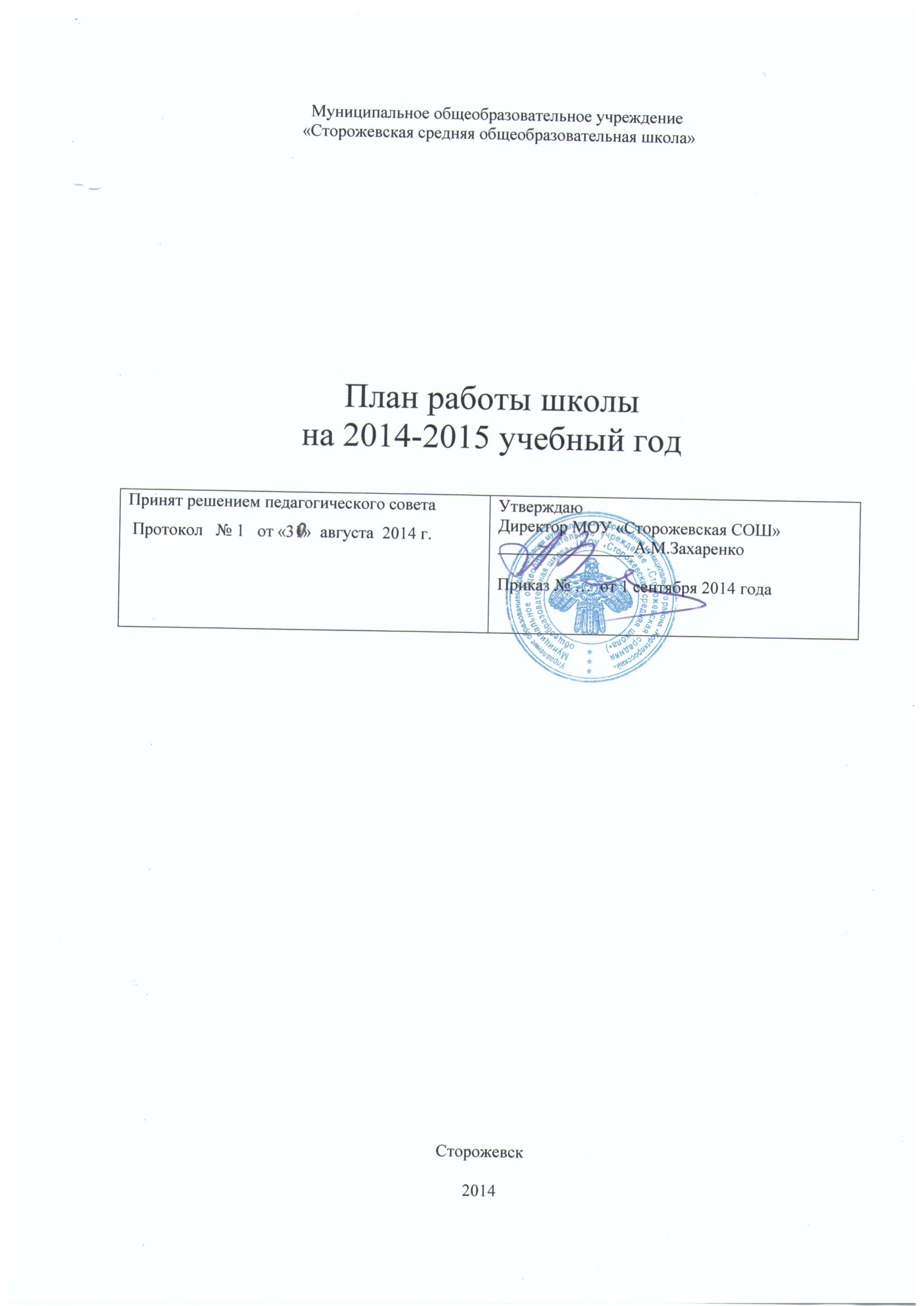 1.  Цель и задачи работы школы  на новый учебный год. 2. Основные направления деятельности педагогического коллектива             по достижению оптимальных конечных результатов.2.1. Организация деятельности школы, направленной на  получение бесплатного общего образования.2.2. Методическая работа школы.2.3. Деятельность по охране жизни, здоровья.2.4.  Подготовка  учащихся к государственной (итоговой)  аттестации 2.5.  Психолого-педагогическое сопровождение участников образовательного процесса(план работы психолога)2.6.   План работы социального педагога2.7. План работы учителя-логопеда2.8.    Воспитательная работа в школе2.9.  Внутришкольный контроль2.10. План работы школьной библиотеки1.  Цели и задачи на новый учебный годЦель:  создание условий для становления образованного, всесторонне развитого человека с активной жизненной позицией, способного к самоанализу и рефлексии, умеющего ориентироваться в окружающем социуме, принимать решения и отвечать за свои поступки.Для достижения заданной цели на 2014 – 2015 учебный год поставлены следующие задачи:1.Создание благоприятных условий, способствующих умственному, эмоциональному и физическому развитию личности.2.Реализация образовательных программ дошкольного, начального общего, основного общего, среднего (полного) общего образования, обеспечение освоения их обучающимися.3. Создание условий для воспитания, становления и формирования личности обучающегося, для развития его склонностей, интересов и способности к социальному самоопределению.4.Развитие интереса к познанию  творческих способностей обучающегося, формирование навыков самостоятельной учебной деятельности на основе дифференциации обучения.5.Обеспечение охраны и здоровья обучающихся. Охрана прав и интересов  обучающихся.6. Реализация проекта «Школа успеха».7. Реализация внедрения программы перехода основной школы к ФГОС;8. Реализация программы «Создание модели внеурочной деятельности, основанной на реализации этнокультурной составляющей содержания основных образовательных программ»    9.Усиление  роли школьных методических объединений в  повышении качества образования;10.Совершенствование работы Управляющего Совета.Для реализации поставленных задач определены основные направлениядеятельности педагогического коллектива.2. Основные направления деятельности педагогического коллектива             по достижению оптимальных конечных результатов.2.1. Организация деятельности школы, направленной на  получение бесплатного общего образованияЗадачи:создать условия, обеспечивающие развитие каждого учащегося       в соответствии с его склонностями, интересами и возможностями;достичь оптимального уровня базового и дополнительного образования.Организация мероприятий по всеобучу2.2. Методическая работа школы.План методической работы школы на 2014-2015 учебный год+Единая методическая тема:«Создание условий для развития творческого потенциала всех субъектов образовательного процесса в школе в условиях внедрения и реализации ФГОС с целью формирования всесторонне и гармонично развитой личности, способной к саморазвитию, этнокультурному и гражданскому самоопределению на основе демократических, патриотических, культурно-исторических ценностей и традиций народов России, республики Коми»Цель: формирование системы методического обеспечения процесса непрерывного повышения педагогического мастерства для успешной реализации требований ФГОС второго поколения и воспитания высоконравственной и конкурентоспособной личности, способной адаптироваться в современном мире.Задачи:1)      Реализация образовательной программы «Школа успеха»2)      Координация деятельности  школьных методических объединений по различным инновационным направлениям;3)      Оказание методической помощи по разработке учебно-программной и учебно-методической документации;4)      Внедрение эффективных образовательных и воспитательных технологий, направленных на реализацию требований ФГОС второго поколения;5)      Методическое сопровождение исследовательской, проектной, инновационной деятельности; стимулирование творческой инициативы педагогического коллектива;6)      Методическое и организационное сопровождение аттестации педагогических кадров;7)      Выявление, обмен ипередача передового педагогического опыта;8)      Развитие  деловых и творческие связей с учреждениями дополнительного образования, с общественными и государственными организациями.Формы методической работы:Тематические педсоветы.Методический совет.Предметные и творческие объединения учителей.Работа учителей по темам самообразования.Открытые уроки.Творческие отчеты.Предметные декады.Семинары. Консультации по организации и проведению современного урока.Организация работы с одаренными детьми.«Портфолио» учителя.Педагогический мониторинг.Организация и контроль курсовой системы повышения квалификации.Обобщение опыта работы, мастер-классы.Приоритетные направления методической работы  школы:- информационно-методическое-работа с педкадрами-инновационное, научно-исследовательское-работа с одаренными детьми-диагностика и мониторинг2.3.  Деятельность по охране жизни и здоровья учащихсяЗадачи:совершенствовать работу по предупреждению дорожно-транспортных происшествий, несчастных случаев; усилить работу по противопожарной безопасности учащихся; не допускать ухудшения состояния здоровья учащихся в период пребывания   в школе,  создать условия для формирования ЗОЖ.2.4.  Подготовка учащихся  к  государственной (итоговой)  аттестации Задача:  создать  условия для успешной подготовки  учащихся и прохождению ими государственной (итоговой) аттестации2.5. Психолого-педагогическое сопровождение участников образовательного процесса.Цель: Способствовать созданию психологически благоприятных условий для полноценного развития учащихся и обеспечить психологическое здоровье детей школьного возраста.Задачи:Разработка и проведение комплекса тематических психологических тренингов и занятий, каждый из которых направлен на поддержку и решение задач развития;Создание благоприятного для развития учащихся психологического климата, реализация возможностей и резервов развития каждого возраста;Повышение общей психологической культуры учащихся;Организация продуктивного взаимодействия между участниками образовательного процесса, оказание своевременной психологической помощи преподавателями, учащимися и их родителями;Развитие индивидуальных особенностей учащихся: интересов, склонностей, способностей, чувств, отношений, увлечений, жизненных  планов;Создание условий для продуктивного и гармоничного общения со сверстниками и взрослыми;Способствовать полноценному развитию и адаптации учащихся на каждом возрастном этапе;Профилактика и коррекция отклонений в развитии, поведении и деятельности учащихся.2.5. План  психолого-педагогического сопровождения учебно-воспитательного процессаЦель: Способствовать созданию психологически благоприятных условий для полноценного развития учащихся и обеспечить психологическое здоровье детей дошкольного и школьного возраста.Задачи:Разработка и проведение комплекса тематических психологических тренингов или занятий, каждый из которых направлен на поддержку и решение задач развития;Создание благоприятного для развития учащихся психологического климата, реализация возможностей и резервов развития каждого возраста;Повышение общей психологической культуры учащихся;Организация продуктивного взаимодействия между участниками образовательного процесса, оказание своевременной психологической помощи преподавателями, учащимися и их родителями;Развитие индивидуальных особенностей учащихся: интересов, склонностей, способностей, чувств, отношений, увлечений, жизненных планов;Создание условий для продуктивного и гармоничного общения со сверстниками и взрослыми;Способствовать полноценному развитию и адаптации учащихся на каждом возрастном этапе;Профилактика и коррекция отклонений в развитии, поведении и деятельности учащихся.2.6. План работы социального педагога МОУ «Сторожевская средняя общеобразовательная школа» на 2014 – 2015 учебный годЦелевой ориентир – создание условий для совершенствования возможностей ребёнка и его окружения в решении проблем социальной жизни.Задачи работы социального педагога на 2014-2015 учебный год:Совершенствование системы профилактической работы по предупреждению правонарушений и преступлений среди несовершеннолетних;Создание комфортной и безопасной обстановки в учебном учреждении, содействие реализации прав и свобод обучающихся;Выявление интересов и потребностей, трудностей и проблем, возникающих у учащихся и их родителей и своевременное оказание социальной помощи, поддержки нуждающимся семьям;Поддержание партнёрских отношений с семьёй, совместное решение проблем воспитания и развития личности.Для реализации поставленных задач на 2014-2015 учебный год предполагается выполнение следующих функций в работе социального педагога:Социальный педагог -                              /Ветошкина М.М./2.7. План работы  учителя-логопеда на 2014 /2015 учебный год (школьный)2.8.Воспитательная работа в школеЦель: воспитание человека, способного к принятию ответственных решений, к проявлению нравственного поведения в любой жизненной ситуации.Задачи: Воспитывать уважительное отношение друг к другу, демонстрируя положительные примеры прошлого и современности, реальные взаимоотношения людей.Развивать значение понятий «истинное» и «ложное», научить отвечать за последствия своих поступков, принимать верные решения.Воспитывать чувства ответственности за сохранение нравственных отношений в коллективе, в семье.Формировать мотивации к активному и ответственному участию в общественной жизни.Укреплять веру в Россию, чувства личной ответственности за отечество перед прошлыми, настоящими и будущими поколениями.Развивать осознание  себя гражданином  России на основе принятия общих национальных нравственных ценностей.Воспитывать бережное отношение к жизни и здоровью человека.Направления:• воспитание гражданственности, патриотизма, уважения к правам, свободам и обязанностям человека, готовность служить в Российской Армии (ценности: любовь к России, своему народу, своему краю, гражданское общество, поликультурный мир, свобода личная и национальная, доверие к людям, институтам государства и гражданского общества, социальная солидарность, мир во всём мире, многообразие и уважение культур и народов);• воспитание социальной ответственности и компетентности (ценности: правовое государство, демократическое государство, социальное государство, закон и правопорядок, социальная компетентность, социальная ответственность, служение Отечеству, ответственность за настоящее и будущее своей страны);• воспитание нравственных чувств, убеждений, этического сознания (ценности: нравственный выбор; жизнь и смысл жизни; справедливость; милосердие; честь; достоинство; уважение родителей; уважение достоинства другого человека, равноправие, ответственность, любовь и верность; забота о старших и младших; свобода совести и вероисповедания; толерантность, представление о светской этике, вере, духовности, религиозной жизни человека, ценностях религиозного мировоззрения, формируемое на основе межконфессионального диалога; духовно-нравственное развитие личности);• воспитание экологической культуры, культуры здорового и безопасного образа жизни (ценности: жизнь во всех её проявлениях; экологическая безопасность; экологическая грамотность; физическое, физиологическое, репродуктивное, психическое, социально-психологическое, духовное здоровье; экологическая культура; экологически целесообразный здоровый и безопасный образ жизни; ресурсосбережение; экологическая этика; экологическая ответственность; социальное партнёрство для улучшения экологического качества окружающей среды; устойчивое развитие общества в гармонии с природой); • воспитание трудолюбия, сознательного, творческого отношения к образованию, труду и жизни, подготовка к сознательному выбору профессии (ценности: научное знание, стремление к познанию и истине, научная картина мира, нравственный смысл учения и самообразования, интеллектуальное развитие личности; уважение к труду и людям труда; нравственный смысл труда, творчество и созидание; целеустремлённость и настойчивость, бережливость, выбор профессии);• воспитание ценностного отношения к прекрасному, формирование основ эстетической культуры — эстетическое воспитание (ценности: красота, гармония, духовный мир человека, самовыражение личности в творчестве и искусстве, эстетическое развитие личности).Формы работы:формы управления и самоуправления школьной жизнью  (линейки, митинги, часы классных руководителей, заседания представительных органов ученического самоуправления, стенная печать, беседы, диспуты, дебаты, сборы, собрания;
2) познавательные формы  (экскурсии, походы, фестивали, информации, газеты, тематические вечера, секции, выставки и т.п.);
3) развлекательные формы  (утренники,  вечера, праздники, игровые программы, встречи);4) практические (дежурства, шефская и благотворительная деятельность, сбор и оформление экспонатов для музеев, выставок, изготовление стендов, участие в конкурсах, проектах);5) наглядные (выставки, музеи, экскурсии, стенды, коллажи и другие формы наглядной агитации)План воспитательных мероприятий  на 2014-2015 учебный годПлан работы с родителями2.10. Задачи и основные направления работы библиотеки.Воспитание у учащихся навыков и умений искать, находить и использовать нужную для них информацию. Через книги содействовать воспитанию разносторонне развитой личности, созданию благоприятных условий для здорового развития учащихся.Овладение школьниками библиотечно-библиографическими знаниями, чтобы каждый ученик умело пользовался общественным книжным фондом, СБА; выработать и сформировать навык работы с книгой при помощи практических занятий.Проводить разъяснительную работу со школьниками по бережному обращению с книжным фондом и учебниками, провести рейд-проверку учебников в 6 классе и работу по возвращению книг у нерадивых и забывчивых читателей.Организация библиотечного обслуживания.Организовать экскурсии учащихся 1-2 классов с целью привлечения их в число читателей.При индивидуальном руководстве чтением:Знакомить с правилами пользования библиотекой, с выбором книг;интересы и запросы детей узнавать через индивидуальные беседы;вести учет очередности на книгу, которая пользуется большим спросом;для читателей, проявляющих интерес к определенной теме, готовить к выдаче книги отдельно.Дальнейшее использование медиатеки. Компьютерная грамота по учебным предметам.В игровой нестандартной форме содействовать развитию кругозора учащихся, их умению выражать свои мысли и работать в группе.Организация библиотечного обслуживания (по месяцам)СентябрьКнижные выставки:«В день знания – всё знаю я».«Фенимор Купер» к 200-летию со дня рождения , 15 сентября.«Цветок на земле» к 115-летию А.П.Платонова, 1 сентября.Экскурсии с беседой о библиотеке для учащихся 1 и 2 классов.«День коми загадок» для 5-х классов.Книжно-иллюстрированная выставка «Краски осени».Октябрь1. Книжные выставки:к 200 - летию со дня рождения М.Ю.Лермонтова «Демон», 15 октября.«Искусство Древнего мира».«Ния» - к юбилею В.Т.Чисталёва.      2. Библиотечно-библиографический урок в 6 классе «Энциклопедии, словари, справочники».НоябрьКнижные выставки:«А. Размыслов».«Уголок России».«Символика России».Книжно-иллюстративная выставка «Святослав Рерих» - к 110-летию со дня рождения живописца.«Мир сказки» - литературное представление для 2 класса.ДекабрьКнижные выставки:а) «Русь богатырская».б) «Скоро,скоро Новый год».Книжно-иллюстративная выставка к 215 - летию со дня рождения Карла Брюллова.«Час русского языка» - игра для 5 классов.ЯнварьБеседа для первого класса «Твоя первая книжка».Книжные выставки:а) «Чайка» - к 155 летию со дня рождения А.П.Чехова – 29 января.б) « Твои люди, земля Корткеросская».в) «Холодно» - стихи русских поэтов о зиме.ФевральКнижные выставки:«Любви все возрасты покорны»,«Пока горит свеча» - 125-летию со дня рождения Б.Л.Пастернака – 10 февраля.Игра «Что, где, когда?» - для учащихся 7 класса.«Спорт покоряется сильным » - игра для 6 класса.МартКнижные выставки:«Русские женщины».б) «Человек в космосе» - к 50-летию выхода Алексея Леонова в открытый космос.в) «Судзод меным ошкамошка» - к юбилею И.Изъюрова.2. Конкурс рисунков «Я рисую маму».АпрельКнижные выставки:«Андерсен Г.Х.» - к 210 летию со дня рождения датского сказочника, 2 апреля.«Смешные книги» (к 1 апреля).«Дом».«Кошка, гуляющая сама по себе».Практические занятия «Библиотека как на ладони» для 4 класса. ( По группам ) .МайКнижные выставки:«Трудная дорога к Победе» - к 70 – летию окончания Великой Отечественной войны.«Юному овощеводу».          в) «Тихий Дон» - к 110-летию со дня рождения М.Шолохова, 24 мая.2.9. ПЛАН ВНУТРИШКОЛЬНОГО  КОНТРОЛЯ НА 2014-2015 УЧЕБНЫЙ ГОД  (1 полугодие)О К Т Я Б Р ЬН О Я Б Р ЬЯ Н В А Р Ь - Ф Е В Р А Л ЬМАЙ - ИЮНЬ№Мероприятия Мероприятия Сроки Сроки Ответственные 1Проведение совещания при директоре с повесткой дня: 1) «Об обеспечении учащихся учебниками»; 2) «Об организации подвоза обучающихся»; 3) «О начале нового учебного года»;4) «О проведении праздника «День знаний»;5) «Об организации питания в школьной столовой»; 6) «О результатах практики обучающихся» Конец августаКонец августаБиблиотекарь Директор школы Заместитель директора по УВР  Заместитель директора по ВР Библиотекарь Директор школы Заместитель директора по УВР  Заместитель директора по ВР 2Организовать приём учащихся в 1 класс. Проводить  набор учащихся в 10 класс.до 1 сентябрядо 1 сентябряадминистрацияадминистрация3Издать приказ о зачислении учащихся в 1,10 классысентябрьсентябрьдиректор школыдиректор школы4Комплексная проверка охвата всех детей школьного возраста обучением в школе, в системе профессионального образования. Сбор данных о трудоустройстве выпускников 9-х и 11-х классов 1-5 сентября1-5 сентябряЗаместитель директора по УВР кл.руководители, соцпедагог Заместитель директора по УВР кл.руководители, соцпедагог 5Проводить  смотр готовности классов, учебных кабинетов к началу учебного годаавгуставгустдиректор школы, заведующие кабинетамидиректор школы, заведующие кабинетами6Назначить классных руководителей, заведующих кабинетами, руководителей кружковых занятий.сентябрьсентябрьдиректор школыдиректор школы7Составить план внутришкольного контроля.августавгустадминистрацияадминистрация8Проверить наличие книжного фонда учебников и методической литературы.сентябрьсентябрьдиректор школыдиректор школы9Изучить постановления, решения, распоряжения, приказы по вопросам образования,  методические рекомендации и письма МО РФ, МО РК, изданные в летний период и ознакомить с ними учителей.сентябрьсентябрьадминистрацияадминистрация10Собрать заявки-пожелания от учителей и составить расписание уроков, кружков и секцийавгуставгустзам. директора по УВРзам. директора по УВР11Составить и утвердить тематическое планирование предметов учебного плана для всех ступеней обучения.августавгустадминистрация,учителя-предметникиадминистрация,учителя-предметники12Оформление приказа по движению учащихся за летний период СентябрьСентябрьДиректор Директор 13Внесение изменений в алфавитную книгу обучающихся СентябрьСентябрьСекретарьСекретарь14Утверждение тематических планов учителей СентябрьСентябрьЗаместитель директора по УР, руководители ШМОЗаместитель директора по УР, руководители ШМО15Обеспечение реализации программного материала по всем предметам 1, 2  и 3-й ступени В течение годаВ течение годаЗам. директора по УВР, рук. ШМОЗам. директора по УВР, рук. ШМО16Внести корректировки в составе  Управляющего совета школы, утвердить нормативно- правовые акты.октябрьоктябрьдиректордиректор17Составить списки семей: малообеспеченных, многодетных, неполных. сентябрь сентябрькл. руководителикл. руководители18Обеспечить преемственность дошкольного и начального образования, начального и основного, основного и среднего образования.сентябрьсентябрьадминистрацияадминистрация19Работа с учащимися группы рискаВ течение годаВ течение годаАдминистрация, соцпедагог, классные руководителиАдминистрация, соцпедагог, классные руководители20Организация взаимодействия с КПДН и ППНВ течение годаВ течение годаСоцпедагогСоцпедагог21Регистрация детей дошкольного возраста МартМартАдминистрация школы, учитель начальных классовАдминистрация школы, учитель начальных классов22Организация общешкольных и классных  родительских собранийВ течение годаВ течение годаДиректор школы, классные руководителиДиректор школы, классные руководители23Ознакомление учащихся с правилами техники безопасности при проведении различных учебных занятий, во время проведения мероприятий во внеурочное время В течение годаВ течение годаЗаместитель директора по УВР, ВР, заведующие кабинетами, классные руководители, учителя Заместитель директора по УВР, ВР, заведующие кабинетами, классные руководители, учителя 24Организовать  работу ШБП (школа будущего первоклассника)в течение годав течение годаадминистрацияадминистрация25Осуществлять  индивидуальный  подход к обучению слабоуспевающих учащихся.в течениегодав течениегодаучителя - предметникиучителя - предметники26Проводить совещания и планерки по предварительной успеваемости, контролировать учебу сильных учащихся, слабоуспевающих учащихся.в течениегодав течениегодадиректор, зам. директорапо УВРдиректор, зам. директорапо УВР27Проводить текущий, промежуточный и итоговый контроль знаний.  Проводить  анализ результатов контрольных и самостоятельных работ.по четвертямпо четвертямадминистрацияадминистрация28Контролировать преподавание и успеваемость по предметам,  вызывающих особые затруднения у учащихся. в течениегодав течениегодазам. директорапо УВРзам. директорапо УВР29Проводить  школьный этап олимпиад по основным предметам. Издать  приказ, утвердить график его проведения. Озвучить результат на совещании при директоре.октябрь-ноябрьоктябрь-ноябрьадминистрацияадминистрация30Организовать подготовку к муниципальному, региональному этапам  Всероссийской олимпиады школьников.2-3 четверть2-3 четвертьзам.директорапо УВРзам.директорапо УВР31Проводить  следующие предметные декады:-  гуманитарного цикла;- физико-математического цикла;-  естественного цикла;-  начальной школы.в течениегодав течениегодаруководителиШМОруководителиШМО32Контролировать успеваемость и посещаемость  занятий трудных детей и детей, склонных к правонарушениям.в течениегодав течениегодакл. руководителикл. руководители33Организовать обучение детей-инвалидов и детей с ограниченными возможностями здоровья.в течениегодав течениегодаадминистрацияадминистрация№МероприятияСрокиОтветственный1. Реализация требований к организации образовательного процесса 1. Реализация требований к организации образовательного процесса 1. Реализация требований к организации образовательного процесса 1. Реализация требований к организации образовательного процесса 1Разработка и утверждение годового календарного учебного графика школы на текущий  учебный годАвгустАдминистрация2Подготовка расписания учебных занятий в соответствии с требованиями СанПиНАвгуст – сентябрьЗам. директора по УВР3Работа по анализу и проверке календарно-тематического планирования учителей-предметниковАвгуст – 
сентябрьЗам. директора УВР4Подготовка расписания работы творческих объединений, кружков, спортивных секций Сентябрь,январьЗам. директора по ВР5Проведение  работы по внедрению информационной системы «Всеобуч», включая:– создание банка данных по выявлению и учету детей из малообеспеченных семей;– создание банка данных по выявлению и учету детей, относящихся к  «группе риска»;– создание банка данных по учету детей-сирот и детей, оставшихся без попечения родителейВ течение годаЗам. директора по УВР,Соц.педагог 2. Реализация требований к содержанию образования и реализации образовательных программ дошкольного, начального, основного и среднего (полного) общего образования2. Реализация требований к содержанию образования и реализации образовательных программ дошкольного, начального, основного и среднего (полного) общего образования2. Реализация требований к содержанию образования и реализации образовательных программ дошкольного, начального, основного и среднего (полного) общего образования2. Реализация требований к содержанию образования и реализации образовательных программ дошкольного, начального, основного и среднего (полного) общего образования1Разработка и утверждение учебного плана на текущий год с учетом обновления содержания начального, основного, среднего (полного) общего образованияАвгустАдминистрация22Подготовка программно-методического обеспечения образовательного процесса в соответствии с требованиями государственного образовательного стандартаМай – августЗам. директора по УВР33Контроль своевременного прохождения программы учебных предметов выпускниками 9, 11 классовЯнварь,майЗам. директора по УВР44Информирование родителей обучающихся об итогах успеваемости, посещаемости учебных занятий1 раз в четвертьЗам. директора по УВР,кл. руководители5566Разработка системы психологического сопровождения выбора образовательного маршрута обучающимися основной школы для определения дальнейшего профиля обученияВ течение годаПедагог - психолог77Обеспечение соответствия учебно-методических и дидактических комплектов, материально-технической базы, профессионального уровня педагогических кадров реализуемым образовательным программамВ течение годаЗам. директора по УВР88Отработка модели введения информационных технологий в содержание каждого предмета начальной, основной и средней (полной) школыВ течение годаЗам. директора по УВР, рук. ШМО99Обеспечение изучения программного материала по всем предметам 1, 2  и 3-й ступени В течение годаЗам. директора по УВР, рук. ШМО3. Реализация требований по вопросам охвата детей 
общим образованием3. Реализация требований по вопросам охвата детей 
общим образованием3. Реализация требований по вопросам охвата детей 
общим образованием3. Реализация требований по вопросам охвата детей 
общим образованием3. Реализация требований по вопросам охвата детей 
общим образованием11Организация рейдов всеобучаВ течение годаЗам. директора по ВР22Сдача отчетности:– ОШ-1;– списки учащихся на текущий учебный год;– движение учащихсяАвгуст.1 раз в четвертьЗам. директора по УВР,классные руководители33Анализ посещаемости  школы учащимися:– 1–4 классов;– 5–8 классов;– 9–11 классовЕжемесячноЗам. директора по ВР,соцпедагог,классные руководители44Анализ посещаемости школы учащимися, стоящими на учете в КПДН и внутришкольном учете1 раз 
в четвертьЗам. директора по ВР,соцпедагог55Промежуточная аттестация обучающихся1 раз 
в четвертьЗам директора по УВР, учителя-предметники66Государственная (итоговая) аттестация обучающихся 9, 11 классовМай – июньЗам. директора по УВР, классные руководители77Подготовка базы данных о выпускниках 9-11 классов для проведения  ОГЭ и ЕГЭ в текущем годуВ течение годаЗам. директора по УВР4. Реализация требований по вопросам порядка приема 
и отчисления обучающихся4. Реализация требований по вопросам порядка приема 
и отчисления обучающихся4. Реализация требований по вопросам порядка приема 
и отчисления обучающихся4. Реализация требований по вопросам порядка приема 
и отчисления обучающихся4. Реализация требований по вопросам порядка приема 
и отчисления обучающихся88Комплектование 1 классовАпрель –августАдминистрация99Комплектование ГПДАвгуст – сентябрьАдминистрация1010Комплектование 10 классовИюнь – августАдминистрация1111Организация приема и отчисления обучающихся в текущем годуВ течение годаАдминистрация5. Реализация требований по учету и хранению документовгосударственного образца5. Реализация требований по учету и хранению документовгосударственного образца5. Реализация требований по учету и хранению документовгосударственного образца5. Реализация требований по учету и хранению документовгосударственного образца5. Реализация требований по учету и хранению документовгосударственного образца11Организация учета и хранения документов государственного образцаВ течение годаДиректор2Выполнение требований к оформлению документов государственного образцаИюньЗам. директора по УВР, кл. руководителиЗам. директора по УВР, кл. руководители3Проверка ведения классных журналов1 раз в четвертьЗам. директора по УВРЗам. директора по УВРСодержание работыСроки исполненияСроки исполненияСроки исполненияОтветственныйОтветственныйОрганизационно-педагогическая деятельностьОрганизационно-педагогическая деятельностьОрганизационно-педагогическая деятельностьОрганизационно-педагогическая деятельностьОрганизационно-педагогическая деятельностьОрганизационно-педагогическая деятельностьПополнять  банк нормативных правовых документов, локальных актов, регламентирующих введение и реализацию ФГОСВ течение годаВ течение годаВ течение годаАдминистрация,руководители ШМОАдминистрация,руководители ШМОСкорректировать   учебную нагрузку. августавгуставгуст  директор   директор Издать приказы о назначении руководителей ШМО, классных руководителей 1-11 классов, заведующих кабинетами, руководителей творческих объединенийсентябрьсентябрьсентябрьдиректордиректорОбсудить  и утвердить  план методической работы школы, методических объединений, факультативных занятий, элективных курсов, рабочих программ учебных курсов и дисциплин. Август, начало сентября  Август, начало сентября  Август, начало сентября  Администрация, руководители ШМО  Администрация, руководители ШМО  Провести экспертизу  рабочих  программ внеурочной деятельности, элективных и факультативных курсов, учебных предметовАвгуст, начало сентября  Август, начало сентября  Август, начало сентября  Администрация, руководители ШМО  Администрация, руководители ШМО  Провести педагогический консилиум по теме «Системный подход в реализации программ преемственности между начальным и средним звеном».Ноябрь Ноябрь Ноябрь Зам. директора по УВРЗам. директора по УВРПровести педагогический консилиум по теме «Адаптация учащихся 10 класса к новым условиям».Январь Январь Январь Зам. директора по УВР, Соц.педагог , психологЗам. директора по УВР, Соц.педагог , психологПровести диагностику педагогических затруднений учителя по подготовке к ЕГЭ и ОГЭ и осуществить работу  по их устранению.Ноябрь-декабрьНоябрь-декабрьНоябрь-декабрьАдминистрация, руководители ШМОАдминистрация, руководители ШМООсуществлять мониторинг выполнения учебных программДекабрь, майДекабрь, майДекабрь, майЗам. директора по УВР, руководители ШМОЗам. директора по УВР, руководители ШМОСвоевременно информировать учителей об  аттестации.В течение года В течение года В течение года зам. директора по УВРзам. директора по УВРПроводить анкетирование  педагогов по учебно-методическим вопросам.в течение годав течение годав течение годазам. директора по УВРзам. директора по УВРОрганизовать  курсовую  подготовку учителей. в течение годав течение годав течение годазам. директора по УВРзам. директора по УВРОрганизовать   взаимопосещения  уроков учителей.в течение годав течение годав течение годазам. директора по УВРзам. директора по УВРПроводить административные совещания, производственные совещания, педсоветы.в течение годав течение годав течение годаадминистрацияадминистрацияПроводить инструктажи по вопросам охраны труда, правилам безопасности. в течение годав течение годав течение годаОтветственный по ОТОтветственный по ОТОформлять планы  самообразования и отчеты по предметам.в течение годав течение годав течение годаучителя - предметникиучителя - предметникиРаспределение  стимулирующего фонда оплаты труда администрацией и профкомом.1 раз в полугодие1 раз в полугодие1 раз в полугодиеАдминистрация, Управляющий совет, профком.Администрация, Управляющий совет, профком.Работа с педкадрамиРабота с педкадрамиРабота с педкадрамиРабота с педкадрамиРабота с педкадрамиРабота с педкадрамиПовышение квалификацииЦель: совершенствование системы работы с педагогическими кадрами по самооценке деятельности и повышению профессиональной компетентностиПовышение квалификацииЦель: совершенствование системы работы с педагогическими кадрами по самооценке деятельности и повышению профессиональной компетентностиПовышение квалификацииЦель: совершенствование системы работы с педагогическими кадрами по самооценке деятельности и повышению профессиональной компетентностиПовышение квалификацииЦель: совершенствование системы работы с педагогическими кадрами по самооценке деятельности и повышению профессиональной компетентностиПовышение квалификацииЦель: совершенствование системы работы с педагогическими кадрами по самооценке деятельности и повышению профессиональной компетентностиПовышение квалификацииЦель: совершенствование системы работы с педагогическими кадрами по самооценке деятельности и повышению профессиональной компетентностиСоставить перспективный план   повышения квалификации педагогов школы на 2014 -2017 учебные годы.Составить перспективный план   повышения квалификации педагогов школы на 2014 -2017 учебные годы.Ноябрь-декабрьНоябрь-декабрьНоябрь-декабрьЗам. директора УРСвоевременно оформлять заявки на прохождение курсов повышения квалификации, краткосрочных, модульных, дистанционных курсовСвоевременно оформлять заявки на прохождение курсов повышения квалификации, краткосрочных, модульных, дистанционных курсовПо мере необходимостиПо мере необходимостиПо мере необходимостиЗам. директора УРФормировать базу данных по самообразованию педагогов (работа над методической темой: сроки, обобщение опыта)Формировать базу данных по самообразованию педагогов (работа над методической темой: сроки, обобщение опыта)Сентябрь-октябрьСентябрь-октябрьСентябрь-октябрьЗам. директора УРРуководители шМООрганизовать участие педагогов в конкурсах муниципального, регионального, федерального уровнейОрганизовать участие педагогов в конкурсах муниципального, регионального, федерального уровнейВ течение годаВ течение годаВ течение года АдминистрацияРуководители ШМООрганизовать участие педагогов в муниципальных и республиканских семинарах, вебинарах, конференцияхОрганизовать участие педагогов в муниципальных и республиканских семинарах, вебинарах, конференцияхВ течение годаВ течение годаВ течение годаАдминистрацияРуководители ШМОСпособствовать распространению опыта работы учителей через публикации в предметных журналах, Интернет-ресурсах и др. Способствовать распространению опыта работы учителей через публикации в предметных журналах, Интернет-ресурсах и др. В течение годаВ течение годаВ течение годаРуководители ШМОАттестация педагогических работниковЦель:  создание условий для успешного прохождения педагогическими работниками аттестации на соответствие  квалификационной категории  Аттестация педагогических работниковЦель:  создание условий для успешного прохождения педагогическими работниками аттестации на соответствие  квалификационной категории  Аттестация педагогических работниковЦель:  создание условий для успешного прохождения педагогическими работниками аттестации на соответствие  квалификационной категории  Аттестация педагогических работниковЦель:  создание условий для успешного прохождения педагогическими работниками аттестации на соответствие  квалификационной категории  Аттестация педагогических работниковЦель:  создание условий для успешного прохождения педагогическими работниками аттестации на соответствие  квалификационной категории  Аттестация педагогических работниковЦель:  создание условий для успешного прохождения педагогическими работниками аттестации на соответствие  квалификационной категории  Своевременно изучать и знакомить педколлектив с  нормативными документами  по организации, формам и процедурам    аттестации педагогических работников Своевременно изучать и знакомить педколлектив с  нормативными документами  по организации, формам и процедурам    аттестации педагогических работников Сентябрь Сентябрь Сентябрь Зам. дир. по УРОформление стенда по аттестацииОформление стенда по аттестацииСентябрьСентябрьСентябрьзам.директора по УРСформировать электронную  базу данных по аттестации педагоговСформировать электронную  базу данных по аттестации педагоговСентябрь Сентябрь Сентябрь Зам. дир. по УРСоставить  план-график  сроков аттестации педагогов Составить  план-график  сроков аттестации педагогов Сентябрь Сентябрь Сентябрь Зам. дир. по УРИндивидуальные консультации по заполнению заявлений для прохождения аттестации, Оказывать методическую помощь аттестующимся учителям по составлению аналитической справки о результатах профессиональной деятельностиИндивидуальные консультации по заполнению заявлений для прохождения аттестации, Оказывать методическую помощь аттестующимся учителям по составлению аналитической справки о результатах профессиональной деятельностиПо мере необходимостиПо мере необходимостиПо мере необходимостиЗам. дир. по УРИзучение деятельности педагогов, оформление необходимых документов для прохождения аттестацииИзучение деятельности педагогов, оформление необходимых документов для прохождения аттестацииСогласно графикаСогласно графикаСогласно графикаадминистрацияПроведение открытых мероприятий, представление собственного опыта работы  аттестуемыми учителямиПроведение открытых мероприятий, представление собственного опыта работы  аттестуемыми учителямисогласно графикасогласно графикасогласно графикааттестуемые педагогиСвоевременно предоставлять отчеты по прохождению аттестации педагоговСвоевременно предоставлять отчеты по прохождению аттестации педагоговВ течение годаВ течение годаВ течение годаЗам. директора по УРОбеспечение условий для изучения, обобщения и распространения передового опытаЦель: обобщение и распространение результатов профессиональной деятельности педагогов, повышение творческой активности учителей, обобщение опыта работы учителейОбеспечение условий для изучения, обобщения и распространения передового опытаЦель: обобщение и распространение результатов профессиональной деятельности педагогов, повышение творческой активности учителей, обобщение опыта работы учителейОбеспечение условий для изучения, обобщения и распространения передового опытаЦель: обобщение и распространение результатов профессиональной деятельности педагогов, повышение творческой активности учителей, обобщение опыта работы учителейОбеспечение условий для изучения, обобщения и распространения передового опытаЦель: обобщение и распространение результатов профессиональной деятельности педагогов, повышение творческой активности учителей, обобщение опыта работы учителейОбеспечение условий для изучения, обобщения и распространения передового опытаЦель: обобщение и распространение результатов профессиональной деятельности педагогов, повышение творческой активности учителей, обобщение опыта работы учителейОбеспечение условий для изучения, обобщения и распространения передового опытаЦель: обобщение и распространение результатов профессиональной деятельности педагогов, повышение творческой активности учителей, обобщение опыта работы учителейОформление методической «копилки» на сайте школыОформление методической «копилки» на сайте школыв течение годав течение годав течение годаОтветственный за работу с сайтом Представление опыта на заседании МОПредставление опыта на заседании МОв течение годав течение годав течение годаруководители МО, учителя-предметникиПредставление опыта на заседании МСПредставление опыта на заседании МСпо плану МСпо плану МСпо плану МСзам.директора по УВР, руководители МООткрытые уроки педагогов (в рамках семинаров, предметных декад)Открытые уроки педагогов (в рамках семинаров, предметных декад)согласно графикусогласно графикусогласно графикупедагогиПрофессиональные конкурсы: «Учитель года», «Сердце отдаю детям», «Лучший ИКТ урок», «Мой лучший урок» и другиеПрофессиональные конкурсы: «Учитель года», «Сердце отдаю детям», «Лучший ИКТ урок», «Мой лучший урок» и другиев течение годав течение годав течение годапедагогиПосещение районных конференций, научно-методических семинаров, уроков творчески работающих учителей. Посещение районных конференций, научно-методических семинаров, уроков творчески работающих учителей. в течение годав течение годав течение годапедагогиПредметные недели, декадыЦель: развитие интересов и креативности учащихся, творческого потенциала педагогов, развитие интереса к образовательным дисциплинам, мотивация к обучению.Предметные недели, декадыЦель: развитие интересов и креативности учащихся, творческого потенциала педагогов, развитие интереса к образовательным дисциплинам, мотивация к обучению.Предметные недели, декадыЦель: развитие интересов и креативности учащихся, творческого потенциала педагогов, развитие интереса к образовательным дисциплинам, мотивация к обучению.Предметные недели, декадыЦель: развитие интересов и креативности учащихся, творческого потенциала педагогов, развитие интереса к образовательным дисциплинам, мотивация к обучению.Предметные недели, декадыЦель: развитие интересов и креативности учащихся, творческого потенциала педагогов, развитие интереса к образовательным дисциплинам, мотивация к обучению.Предметные недели, декадыЦель: развитие интересов и креативности учащихся, творческого потенциала педагогов, развитие интереса к образовательным дисциплинам, мотивация к обучению.Декада русского языка и литературыДекада русского языка и литературыянварьянварьянварьШМО учителей русского языкаНеделя начальных классовНеделя начальных классовапрельапрельапрельШМО учителей начальных классовноябрьноябрьноябрьДекада математики и информатикиДекада математики и информатикидекабрьдекабрьдекабрьШМО учителей математики и информатикиНеделя истории и обществознанияНеделя истории и обществознанияфевральфевральфевральМесячник военно-патриотической работы.Месячник военно-патриотической работы.февральфевральфевральМесячник Здоровья.Месячник Здоровья.Работа с молодыми специалистами, с вновь прибывшими учителямиЦель: создание условий для успешной адаптации молодых специалистов и вновь принятых педагогов школыРабота с молодыми специалистами, с вновь прибывшими учителямиЦель: создание условий для успешной адаптации молодых специалистов и вновь принятых педагогов школыРабота с молодыми специалистами, с вновь прибывшими учителямиЦель: создание условий для успешной адаптации молодых специалистов и вновь принятых педагогов школыРабота с молодыми специалистами, с вновь прибывшими учителямиЦель: создание условий для успешной адаптации молодых специалистов и вновь принятых педагогов школыРабота с молодыми специалистами, с вновь прибывшими учителямиЦель: создание условий для успешной адаптации молодых специалистов и вновь принятых педагогов школыРабота с молодыми специалистами, с вновь прибывшими учителямиЦель: создание условий для успешной адаптации молодых специалистов и вновь принятых педагогов школыКонсультировать молодых специалистов,   вновь  принятых учителей, осуществлять  методическое  сопровождение данных категорий работников Консультировать молодых специалистов,   вновь  принятых учителей, осуществлять  методическое  сопровождение данных категорий работников В течение годаВ течение годаВ течение годаАдминистрация Руководители ШМООрганизовать наставничество вновь принятых учителейОрганизовать наставничество вновь принятых учителейСентябрь Сентябрь Сентябрь Администрация Организовать посещение уроков молодых специалистов и  вновь прибывших учителей с последующим анализом и обсуждениемОрганизовать посещение уроков молодых специалистов и  вновь прибывших учителей с последующим анализом и обсуждениемВ течение годаВ течение годаВ течение годаАдминистрация Руководители ШМООрганизовать посещение молодыми специалистами и вновь прибывшими педагогами уроков коллегОрганизовать посещение молодыми специалистами и вновь прибывшими педагогами уроков коллегВ течение годаВ течение годаВ течение годаРуководители ШМОИнформатизация образовательного процессаЦель: внедрение информационных технологий в учебно-воспитательный процесс, расширение информационного пространстваИнформатизация образовательного процессаЦель: внедрение информационных технологий в учебно-воспитательный процесс, расширение информационного пространстваИнформатизация образовательного процессаЦель: внедрение информационных технологий в учебно-воспитательный процесс, расширение информационного пространстваИнформатизация образовательного процессаЦель: внедрение информационных технологий в учебно-воспитательный процесс, расширение информационного пространстваИнформатизация образовательного процессаЦель: внедрение информационных технологий в учебно-воспитательный процесс, расширение информационного пространстваИнформатизация образовательного процессаЦель: внедрение информационных технологий в учебно-воспитательный процесс, расширение информационного пространстваРеализация программы информатизации школыРеализация программы информатизации школыВ течение годаВ течение годаВ течение годазам.директора по УВР, учитель информатики Повышение компетентности педагогов в области и применении ИКТ. Повышение компетентности педагогов в области и применении ИКТ. в течение годав течение годав течение годазам.директора по УВР, учитель информатики, руководители МООрганизация работы по обновлению школьного сайта. Организация работы по обновлению школьного сайта. в течение годав течение годав течение годаответственный за школьный сайт, учитель информатикиОптимальное использование компьютерного  кабинетаОптимальное использование компьютерного  кабинетав течение годав течение годав течение годазам.директора по УВР, педагогиИспользование ИКТ при проведении  факультативных занятий, родительских собраниях. Использование ИКТ при проведении  факультативных занятий, родительских собраниях. в течение годав течение годав течение годазам.директора по УВР,  учителя-предметникиОрганизация и проведение внеурочных тематических мероприятий с использованием ИКТОрганизация и проведение внеурочных тематических мероприятий с использованием ИКТсентябрь - майсентябрь - майсентябрь - майзам.директора по ВР, руководители МО, учителя-предметникиСоздание собственных презентаций, медиауроков, их проведениеСоздание собственных презентаций, медиауроков, их проведениесентябрь - майсентябрь - майсентябрь - майпедагогиСовершенствование образовательного процесса   на основе использования возможностей образовательной сети «Электронное образование»Совершенствование образовательного процесса   на основе использования возможностей образовательной сети «Электронное образование»по графикупо графикупо графикуучитель информатики, педагоги,Тематические педагогические советыТематические педагогические советыТематические педагогические советыТематические педагогические советыТематические педагогические советыТематические педагогические советы1. Итоги работы школы за прошедший год и основные задачи развития школы на 2013-2014 учебный год.2. Обсуждение  плана работы школы.1. Итоги работы школы за прошедший год и основные задачи развития школы на 2013-2014 учебный год.2. Обсуждение  плана работы школы.1. Итоги работы школы за прошедший год и основные задачи развития школы на 2013-2014 учебный год.2. Обсуждение  плана работы школы.август август директорПедсовет «Система оценивания результатов учащихся основной школы в свете современных стандартов образования»Педсовет «Система оценивания результатов учащихся основной школы в свете современных стандартов образования»Педсовет «Система оценивания результатов учащихся основной школы в свете современных стандартов образования»мартмартЗам. директора по ВР, зам. дир. по УРРуководитель музеяТекущие педагогические советыТекущие педагогические советыТекущие педагогические советыТекущие педагогические советыТекущие педагогические советыТекущие педагогические советы1. Текущие педагогические советы по итогам четвертей, полугодий,  год.1. Текущие педагогические советы по итогам четвертей, полугодий,  год.1. Текущие педагогические советы по итогам четвертей, полугодий,  год.ноябрь, декабрь, март, майноябрь, декабрь, март, майАдминистрация2. О допуске учащихся 9 и 11 классах к государственной (итоговой)  аттестации,  об окончании  школы  9-х, 11-х классов.2. О допуске учащихся 9 и 11 классах к государственной (итоговой)  аттестации,  об окончании  школы  9-х, 11-х классов.2. О допуске учащихся 9 и 11 классах к государственной (итоговой)  аттестации,  об окончании  школы  9-х, 11-х классов.июньиюньАдминистрацияЗаседания методических советовЗаседания методических советовЗаседания методических советовЗаседания методических советовЗаседания методических советовЗаседания методических советов- Анализ методической работы за 2013/2014 учебный год. Обсуждение планов работы МС, МО на 2013/2014 учебный год. - Утверждение рабочих программ по ФГОС для основной школы- Анализ методической работы за 2013/2014 учебный год. Обсуждение планов работы МС, МО на 2013/2014 учебный год. - Утверждение рабочих программ по ФГОС для основной школы- Анализ методической работы за 2013/2014 учебный год. Обсуждение планов работы МС, МО на 2013/2014 учебный год. - Утверждение рабочих программ по ФГОС для основной школыСентябрьСентябрьЗам. директора по УВР- Организация работы с молодыми учителями.- организация работы по внедрению проекта «Реализация этнокультурной составляющей в содержании основных образовательных программ»- Организация работы с молодыми учителями.- организация работы по внедрению проекта «Реализация этнокультурной составляющей в содержании основных образовательных программ»- Организация работы с молодыми учителями.- организация работы по внедрению проекта «Реализация этнокультурной составляющей в содержании основных образовательных программ»СентябрьСентябрьЗам. директора по УВР- Подготовка к школьному туру Всероссийской олимпиады- Подготовка к школьному туру Всероссийской олимпиады- Подготовка к школьному туру Всероссийской олимпиадыОктябрьОктябрьЗам. директора по УВР-  Заседание МС школы на тему «Система оценивания результатов учащихся»-  Заседание МС школы на тему «Система оценивания результатов учащихся»-  Заседание МС школы на тему «Система оценивания результатов учащихся»Ноябрь Ноябрь Зам. директора по НМР- Об итогах муниципального этапа Всероссийской олимпиады школьников.-  Реализация программы «Моя малая Родина»- Об итогах муниципального этапа Всероссийской олимпиады школьников.-  Реализация программы «Моя малая Родина»- Об итогах муниципального этапа Всероссийской олимпиады школьников.-  Реализация программы «Моя малая Родина»Декабрь Декабрь Зам. директора по УР- Подготовка к выпускным экзаменам учащихся, система работы с КИМами, бланками регистраций.- Итоги мониторинга учебного процесса за первое полугодие.- Подготовка к выпускным экзаменам учащихся, система работы с КИМами, бланками регистраций.- Итоги мониторинга учебного процесса за первое полугодие.- Подготовка к выпускным экзаменам учащихся, система работы с КИМами, бланками регистраций.- Итоги мониторинга учебного процесса за первое полугодие.Январь Январь Зам. директора по УР-  Итоги  работы учителей по планам самообразования.-  Итоги  работы учителей по планам самообразования.-  Итоги  работы учителей по планам самообразования.Март Март Зам. директора по УР- Итоги методической работы школы за второе полугодие, год.- Подведение итогов аттестации, курсовой системы повышения квалификации педкадров школы за 2013-2014 учебный год.- Итоги мониторингов за год.- Результативность работы МС. Обсуждение плана методической работы на 2014/2015 учебный год. (МС, МО)- Итоги методической работы школы за второе полугодие, год.- Подведение итогов аттестации, курсовой системы повышения квалификации педкадров школы за 2013-2014 учебный год.- Итоги мониторингов за год.- Результативность работы МС. Обсуждение плана методической работы на 2014/2015 учебный год. (МС, МО)- Итоги методической работы школы за второе полугодие, год.- Подведение итогов аттестации, курсовой системы повышения квалификации педкадров школы за 2013-2014 учебный год.- Итоги мониторингов за год.- Результативность работы МС. Обсуждение плана методической работы на 2014/2015 учебный год. (МС, МО)Май Май Зам. директора по УРИтоги первого года обучения по программе «Моя малая Родина»Итоги первого года обучения по программе «Моя малая Родина»Итоги первого года обучения по программе «Моя малая Родина»ИюньИюньМС Работа методических объединенийЦель: Совершенствование методического обеспечения образовательных программ и роста профессионального мастерства педагогов. Работа методических объединенийЦель: Совершенствование методического обеспечения образовательных программ и роста профессионального мастерства педагогов. Работа методических объединенийЦель: Совершенствование методического обеспечения образовательных программ и роста профессионального мастерства педагогов. Работа методических объединенийЦель: Совершенствование методического обеспечения образовательных программ и роста профессионального мастерства педагогов. Работа методических объединенийЦель: Совершенствование методического обеспечения образовательных программ и роста профессионального мастерства педагогов. Работа методических объединенийЦель: Совершенствование методического обеспечения образовательных программ и роста профессионального мастерства педагогов.Анализ результатов экзаменов. Итоги учебной работы за 2013-2014 уг. г.Определение тем  самообразования. Анализ результатов экзаменов. Итоги учебной работы за 2013-2014 уг. г.Определение тем  самообразования. Анализ результатов экзаменов. Итоги учебной работы за 2013-2014 уг. г.Определение тем  самообразования. Август-сентябрьАвгуст-сентябрьРуководители ШМОЗадачи по обеспечению роста качества обучения. Использование разнообразных форм и методов организации учебной деятельности.Разработка, утверждение, согласование плана работы ШМО на 2014-2015 учебный год, организация его выполнения.  Обсуждение   рабочих программ учителей на 2014/2015г.Задачи по обеспечению роста качества обучения. Использование разнообразных форм и методов организации учебной деятельности.Разработка, утверждение, согласование плана работы ШМО на 2014-2015 учебный год, организация его выполнения.  Обсуждение   рабочих программ учителей на 2014/2015г.Задачи по обеспечению роста качества обучения. Использование разнообразных форм и методов организации учебной деятельности.Разработка, утверждение, согласование плана работы ШМО на 2014-2015 учебный год, организация его выполнения.  Обсуждение   рабочих программ учителей на 2014/2015г.Август-сентябрь Август-сентябрь Руководители ШМОСогласование графика открытых уроков и внеклассных мероприятий  в рамках подготовки к  предметным декадам.Согласование графика открытых уроков и внеклассных мероприятий  в рамках подготовки к  предметным декадам.Согласование графика открытых уроков и внеклассных мероприятий  в рамках подготовки к  предметным декадам.Сентябрь-октябрьСентябрь-октябрьРуководители ШМООсуществлять контрольно-диагностическую  работу: выполнение учебных программ, анализ контрольных срезов и диагностических работ. Контроль за исполнением учителями-предметниками нормативно-правовой основы образовательного процессаОсуществлять контрольно-диагностическую  работу: выполнение учебных программ, анализ контрольных срезов и диагностических работ. Контроль за исполнением учителями-предметниками нормативно-правовой основы образовательного процессаОсуществлять контрольно-диагностическую  работу: выполнение учебных программ, анализ контрольных срезов и диагностических работ. Контроль за исполнением учителями-предметниками нормативно-правовой основы образовательного процессаВ течение года В течение года Руководители ШМОПодготовка учащихся  к  промежуточной аттестации,  к ОГЭ и ЕГЭПодготовка учащихся  к  промежуточной аттестации,  к ОГЭ и ЕГЭПодготовка учащихся  к  промежуточной аттестации,  к ОГЭ и ЕГЭВ течение годаВ течение годаВсе учителя, работающие в выпускных классахПодведение итогов работы ШМО за год и планирование на 2015/2016 у.г.Подведение итогов работы ШМО за год и планирование на 2015/2016 у.г.Подведение итогов работы ШМО за год и планирование на 2015/2016 у.г.Май - июньМай - июньРуководители ШМО№МероприятияСрок (месяц)ОтветственныйМероприятия по предупреждению детского дорожно-транспортного травматизмаМероприятия по предупреждению детского дорожно-транспортного травматизмаМероприятия по предупреждению детского дорожно-транспортного травматизма1.Изучать  правила дорожного движения с учащимися школы сентябрьпреподаватель ОБЖКл. руководители, 2.Тематические внеклассные мероприятия по безопасности дорожного движения.в течение годапреподаватель ОБЖ,кл. руководи-тели, Зам. директора по ВР.3.Встреча с работниками ГИБДДзам. директора по ВР4.На родительских собраниях периодически обсуждать вопрос о профилактике детского дорожно – транспортного травматизма.в течение годаКл. руководители,зам. директора по ВР5.Выставка детских рисунков по безопасности дорожного движенияоктябрь, апрельзам. директора по ВР,  учитель ИЗО.6.Участвовать  в конкурсе «Безопасное колесо»майпреподаватель ОБЖ7.Совещание при директоре школы с повесткой «О работе классных руководителей по предупреждению детского  дорожно-транспортного травматизма». апрельдиректор школыПротивопожарные мероприятияПротивопожарные мероприятияПротивопожарные мероприятия1.Издать приказ о назначении ответственных лиц за пожарную безопасность, об установлении противопожарного режима.сентябрьдиректор2.Организовать проведение противопожарного инструктажа работников и учащихся школы.сентябрьапрельответственный  по ОТ3.Провести учения по эвакуации учащихся в случае возникновения пожара.Октябрьянварьмартпреподаватель ОБЖ4.Проверить надписи и указательные знаки, ведущие к эвакуационным выходам.августответственный  по ОТ5.Контролировать состояние пожарной безопасности в учебных помещениях и столовой.в течение годаответственный  по ОТМероприятия по профилактике и предупреждению травматизма и несчастных случаев.Мероприятия по профилактике и предупреждению травматизма и несчастных случаев.Мероприятия по профилактике и предупреждению травматизма и несчастных случаев.1.Провести совещание при директоре школы с повесткой «О работе учителей физической культуры и трудового обучения, классных руководителей по  профилактике и предупреждению травматизма и несчастных случаев среди учащихся».сентябрьдиректор2.Издать приказ о создании комиссии по охране труда.сентябрьдиректор3.На родительских собраниях обсуждать вопросы по профилактике и предупреждению травматизма и несчастных случаев среди детей.в течение годаклассные руководители,Зам. директора по ВР.4.Привести оборудование кабинетов технического и обслуживающего труда в соответствии с требованиями техники безопасности и производственной санитарии.в течение годазаведующие кабинетами5.Принять меры безопасности в учебных кабинетах химии, физики, информатики, спортивном зале, мастерской.в течение годазаведующие кабинетами6.При проведении массовых мероприятий принимать постоянные меры по безопасности и охране жизни детей (инструктажи).в течение годазам. директора по ВР, учителяМероприятия по охране здоровья учащихсяМероприятия по охране здоровья учащихсяМероприятия по охране здоровья учащихся1.Определить уровень физического развития и физической подготовки учащихся. Провести совещание по результатам уровня физического развития учащихся.октябрьЗам. дир по УВР, учителя физкультуры2.Организовать медицинский осмотр учащихся школы.2 раза в годдиректор, медсестра4.Провести диагностические исследования в  5, 10 классах: дозировка домашнего задания, здоровье учеников в режиме дня школы, нормализация учебной нагрузки.октябрь, январьзам. директора по УВР, психолог5.Обеспечить  санитарно-гигиенический режим в школе.в течение годаКоллектив школы6.Организовать  горячее  питание школьников.в течение годадиректор, ответственный за питание, классные руководители7.Составить  план физкультурно-оздоровительных мероприятий на учебный год.сентябрьУчителя физкультуры8.Составить расписание занятий согласно санитарно-гигиенических требований.сентябрьзам. директора  по УВР9. Проводить мероприятия по профилактике вредных привычек у учащихся.в течение годаклассныеруководителизам. директора по ВР10.Организовать  День  здоровья.в течение годаУчителя  физкультуры№ п/пСодержаниеСрокиОтветственныйНормативно-правовое обеспечениеНормативно-правовое обеспечениеНормативно-правовое обеспечениеНормативно-правовое обеспечение1Сформировать  пакет документов по организации государственной (итоговой) аттестации:В течение годазам. директора по УВР2Скорректировать  нормативно-правовую  базу  школыВ течение годазам. директора по УВР3Осуществить открытость  нормативных документов через  сайт школы и  информационные стендыВ течение годазам. директора по УВРОрганизационная деятельностьОрганизационная деятельностьОрганизационная деятельностьОрганизационная деятельность1Организовать проведение  инструктивно-методических совещаний  классных руководителей, учащихся  9, 11 классов. Систематически  проводить информационно-разъяснительную работу среди учащихся и их  родителями по вопросам проведения ОГЭ и ЕГЭ.  Изучение распорядительных нормативных документовВ течение годаАдминистрация Классные руководители, администрация2Родительские собрания  в 9-11 классах:Нормативно-правовая база «Психологические особенности подготовки к ГИА в новой форме»; «О порядке подготовки и проведения ГИА (нормативные документы, КИМы, сайты, правила поведения на экзамене и т.д.)»«О порядке подготовки и проведения  ЕГЭ (нормативные документы, КИМы, сайты, правила поведения на экзамене и т.д.)»В течение годаАдминистрация Классные руководителиПсихолог3Провести классные часы по теме: «Подготовка к государственной (итоговой) аттестации»Классные руководители4Систематически доводить  до учителей, учащихся и их родителей  нормативные правовые и распорядительные документы федерального, регионального и муниципального уровней по вопросам проведения  ОГЭ, ЕГЭ  (под роспись, создав ведомости ознакомления), размещать на сайте школыПо мере поступления документовАдминистрация, классные руководители5Создать  и  осуществлять корректировку  банка данных учащихся 9-х и 11-х классов (ОГЭ, ЕГЭ), в том числе:- претендующих на награждение серебряной медалью (10-11 классы);- претендующих на получение аттестата особого образца (9 классы);В течение годаАдминистрация6Создать базу данных  учащихся, выходящих на ГИА. Сверка базы данных по учащимся школы на электронном носителеПо запросу управления образованиязам. директора по УВР7Организовывать консультации  в соответствии с требованиями ЕГЭ,  ОГЭВ течение годаУчителя-предметники8Оформление  информационного стенда по государственной  (итоговой)  аттестации  и его регулярное обновлениеВ течение годазам. директора по УВР9Организовать практические занятия с учащимися по работе с бланками ответов.Анализ ошибок при заполнении бланковВ течение годаУчителя-предметники11Оформление заявлений для участия  в: - ЕГЭ  (11 класс);- ОГЭ (9 класс)ФевральКлассные руководители12Выдача памяток  на ЕГЭМай Классные руководители13Оформление странички с материалами  по вопросам  ОГЭ  и ЕГЭ на сайте школыВ течение годазам. директора по УВР14Проведение педагогического совета по допуску учащихся к государственной аттестацииМайАдминистрация15Своевременное доведение результатов ГИА до сведения учащихся и их родителей, обеспечение конфиденциальности (ведомость, подписи)По мере прохождения экзаменовзам. директора по УВРМетодическое обеспечениеМетодическое обеспечениеМетодическое обеспечениеМетодическое обеспечение1Организовать участие классных руководителей, учителей-предметников, администрации в работе семинаров по ЕГЭ и ОГЭ В течение годаАдминистрация3Обеспечивать учащихся и учителей демоверсиями к  ЕГЭ и ОГЭ В течение годазам. директора по УВР4Осуществить использование материалов Интернет-ресурсов по подготовке учащихся к  ГИАВ течение годазам. директора по УВР,учителя-предметники5Участие в работе совещаний ответственных за подготовку и проведение ГИА В течение годаАдминистрацияКонтроль за подготовкой к ГИАКонтроль за подготовкой к ГИАКонтроль за подготовкой к ГИАКонтроль за подготовкой к ГИА1Осуществить проведение учебно-тренировочных контрольных работ для учащихся 11-х и 9-х классов (русский язык, математика) 1 раз в полугодиезам. директора по УВР2Осуществить проведение репетиционных экзаменов  по русскому языку и математике 1 раз в полугодиезам. директора по УВР3Осуществить проведение контрольных работ в форме и по материалам ОГЭ и ЕГЭ  для учащихся 9 и 11 классовМарт-апрельзам. директора по УВР4 Организовать посещение уроков в 9  и 11 классахВ течение годаАдминистрация5Осуществить проверку выполнения программ по предметам в выпускных классахДекабрь, апрель-майзам. директора по УВРНаправление деятельностиНазвание мероприятияС кем проводитсяФорма проведенияСентябрьСентябрьСентябрьСентябрьПсиходиагностикаДиагностика тревожности (I этап)5 класстестированиеПсиходиагностикаЗаполнение карты наблюдений учителем и родителями (I этап)Классный рук. и родители первоклассникованкетированиеКоррекционно- развивающая работаПодбор материала для пс/коррекционных занятий Для 1 кл.Консультационная работаУчастие в родительских собраниях РодителиБеседаКонсультационная работаИндивидуальные консультацииРодители, педагоги, учащиесяОктябрьОктябрьОктябрьОктябрьПсиходиагностикаИзучение мотивации учебной деятельности1 классИгра.Психодиагностика«Нравится ли тебе в 5 классе»5 классопросКоррекционно – развивающая работаПрофилактика дезадаптации1 классИгры, сказкатерапияКоррекционно – развивающая работаКоррекционные занятия5 классИгры, тренингиКонсультационная работаУчастие в родительских собранияхРодителиБеседаКонсультационная работаИндивидуальные консультацииРодители, педагоги, учащиесяНоябрьНоябрьНоябрьНоябрьПсиходиагностикаИзучение сплоченности классного колектива10 класстестированиеПсиходиагностикаИзучение мотиваций учебной деятельности5 клтестированиеПсиходиагностикаТест К Томаса «Стратегии поведения в конфликтных ситуациях»11 кл.тестированиеКоррекционно – развивающая работаПрофилактика дезадаптации1 клИгры сказкатерапияКоррекционно – развивающая работа«Кораблекрушение»10 кл.ТренингКоррекционно – развивающая работаКоррекционные занятия5 кл.Игры тренингиКоррекционно – развивающая работаРазвитие познавательных процессов1,2,3,4 классы по запросу.ИгрыКонсультационная работаИндивидуальные консультацииРодители, педагоги, учащиесяПросвещение, профилактика« Почему люди ссорятся?»3 клБеседа с элементами тренингаПросвещение, профилактика«Характер. Много ли мы знаем о нем»8, 9 клБеседаДекабрьДекабрьДекабрьДекабрьПсиходиагностикаДиагностика тревожности (II этап)5 кл.тестированиеПсиходиагностикаМотивация учения10 кл.тестированиеПсиходиагностикаЗаполнение карты наблюдений учителем и родителями (II этап) Классный рук. и родители первоклассниковакетированиеКоррекционно – развивающая работаПрофилактика дезадаптации1 клИгры, сказкатерапияКоррекционно – развивающая работаКоррекционные занятия5 клИгры, тренингиКоррекционно – развивающая работаРазвитие познавательных процессов и мелкой моторики1,2,3,4 классы по запросу.Игры и упражненияКонсультационная работаУчастие в родительских собранияхПо запросуБеседаКонсультационная работаИндивидуальные консультацииРодители, педагоги, учащиесяПросвещение, профилактикаОбщение как психологическая категория9-10кл.Классный час с элементами тренингаПросвещение, профилактикаКонфликт и способы его разрешения11 кл.БеседаПросвещение, профилактикаТемперамент. Что это такое?8,9 клБеседаЯнварьЯнварьЯнварьЯнварьПсиходиагностикаОпределение готовности к школедошкольникиГрупповые заданияПсиходиагностикаИзучение мнения подростков по проблемам зависимостей7,8,9 классыАнкетированиеКоррекционно – развивающая работаРазвитие познавательных процессов и мелкой моторики1,2,3,4 классы по запросуИгры и упражненияКоррекционно – развивающая работа«Испорченный телефон»9,10 кл.тренингКонсультационная работаИндивидуальные консультацииРодители, педагоги, учащиесяБеседаПросвещение, профилактика«Кто Я? Я глазами других людей».6 кл.Беседа с элементами тренингаПросвещение, профилактика« Опасности, которые нас подстерегают. Умение сказать «нет».7, 8, 9 классыКлассный час  элементами тренингаФевральФевральФевральФевральПсиходиагностикаОпределение готовности к школеДошкольникиИндивидуальные заданияПсиходиагностикаДиагностика агрессивности7,8классытестКоррекционно – развивающая работаКоррекция агрессивного поведения7,8 классытренингКонсультационная работаИндивидуальные консультацииРодители, педагоги, учащиесяПросвещение и профилактика« Все мы разные. Твоя и моя уникальность»6 кл.Беседа с элементами тренингаПросвещение и профилактика« Не уверенность в себе. Как Стать уверенным»7 Кл.Беседа с элементами тренингаПросвещение и профилактикаПоговорим о дружбе3 клБеседаМартМартМартМартПсиходиагностикаОпределение готовности к школеДошкольникиИндивидуальные заданияПсиходиагностикаИзучение профориентации9, 11кл.тестированиеКоррекционно – развивающая работаРазвитие познавательных процессов и мелкой моторики.1,2,3,4 кл. по запросуИгры и упражненияКоррекционно – развивающая работа« Учимся общаться».2 клИгры и упражненияКонсультационная работаИндивидуальные консультацииРодители, педагоги, учащиесяПросвещение и профилактикаВлияние стресса  на наше здоровье10,11 кл.БеседаПросвещение и профилактика«Почему люди ссорятся. Учимся дружить».3 кл.Беседа с элементами тренингаПросвещение и профилактика«Что такое дружба или учимся дружить».1 кл.Беседа с элементами тренингаАпрельАпрельАпрельАпрельПсиходиагностикаИзучение тревожности и напряжения9,11клТестированиеПсиходиагностикаОпределение готовности к школеДошкольникиИндивидуальные заданияКоррекционно – развивающая работаПсихологическая готовность к экзаменам.9,11 кл.Тренинг и упражненияКоррекционно – развивающая работаРазвитие познавательных процессов и мелкой моторики.1,2,3,4 кл. по запросуИгры и упражненияКонсультационная работаИндивидуальные консультацииРодители, педагоги, учащиесяПросвещение и профилактика«Мы играем в журналистов».4 клИгра-тренингМайМайМайМайДиагностика УУДНачальные классытестированиеКоррекционно – развивающая работаПсихологическая готовность к экзаменам.9,11 кл.Тренинг и упражненияКонсультационная работаИндивидуальные консультацииРодители, педагоги, учащиесяПросвещение и профилактика«Знакомство с 5 классом»4 клБеседа ИюньИюньИюньИюньКонсультационная работаИндивидуальные консультацииРодители, педагоги, учащиесяРабота с отчетамиРабота с отчетамиРабота с отчетамиРабота с отчетами№ п/пОсновные направления,содержание работыСроки проведенияРезультативность1Психологическое просвещение :Консультации родителей: «Психологические особенности детей 3-х лет»Участие в родительских собранияхВыпуск методических рекомендаций: «Перечень упражнений по развитию зрительно –моторной координации».Консультирование учащихся:«Психологческая готовность к экзаменам» (9,11 классы)«Общение как психологическая категория» 8 классы«Конфликт и способы его разрешения» 8 классыОктябрьв течение годаДекабрьАпрель – майНоябрьФевральинформация в род.уголкеСформировать  представления о способах успешной подготовки обучающихся к экзаменам и деятельности обучающихся на экзамене.Сформировать представление об общении, как об основном виде человеческой деятельности.Познакомить учащихся с понятием "конфликт" и со способами разрешения конфликтов.2Психологическое консультирование:Групповые и индивидуальные консультации родителей, педагогов и учащихся по интересующим вопросамВ течение годарекомендации по учебно-воспитательному процессу3Коррекционно-развивающая работа: Групповая и индивидуальная психокоррекционная работа с детьми разных возрастных групп по запросу педагогов и родителейВ течение годавыработка рекомендаций4Диагностическая работа:Диагностика 5 классов при переходе к среднему звенуДиагностика адаптации первоклассников к школеОпределение готовности к школе (подготовительная группа дет. сада)Изучение профориентации в 9, 11-х классахИзучение тревожности и напряжения перед экзаменами в 9,11-х классахОктябрь ( I этап)Февраль (II этап)СентябрьЯнварь ( I этап)Май (II этап)ДекабрьМартЗаключение, выработка рекомендаций Заключение, выработка рекомендацийЗаключение, выработка рекомендаций Заключение, выработка рекомендаций Заключение, выработка рекомендаций 5Методическая работа.Изучение новинок методической литературы.Пополнение кабинета методическими пособиями.Участие в РМО педагогов-психологовВ течение года6Организация работы с семьями социального риска.Информирование родителей по вопросам семейного воспитания и взаимодействия с образовательным учреждениемУчастие в классно-обобщающих контролях.В течение года№п/пФункцииМероприятия Сроки исполненияОтветственные 1Профилактическая функция: - профилактика трудной жизненной ситуации ребёнка, предупреждение или создание условий для решения возникших социальных проблем, совместное с ним преодоление трудностей на пути к решению жизненно-важных проблем1. Информирование учащихся о работе анонимного детского «телефона доверия», с единым общероссийским номером 8-800-2000-122,сайт «Виртуального психолога» www.komiforum.ru;СентябрьСоциальный педагог1Профилактическая функция: - профилактика трудной жизненной ситуации ребёнка, предупреждение или создание условий для решения возникших социальных проблем, совместное с ним преодоление трудностей на пути к решению жизненно-важных проблем2. Обновление стенда в фойе школы «Памятка о правилах поведения детей в опасных ситуациях»;сентябрьСоциальный педагог1Профилактическая функция: - профилактика трудной жизненной ситуации ребёнка, предупреждение или создание условий для решения возникших социальных проблем, совместное с ним преодоление трудностей на пути к решению жизненно-важных проблем3. Продолжать сотрудничать с районными и Республиканскими  специалистами по оказанию помощи детям, оказавшихся в ТЖС: - Потаповой О.А., педагогом-психологом ЦСЗН по Корткеросскому району;- Ветошкиной Т.Н., логопег-дефектолог ЦСЗН по Корткеросскому району;- Потаповым Н.И., врачом психиатром-наркологом КЦРБ;- Змеюк Н.Н., врачом психиатром КЦРБ;- Линёвым Д.В., РУ РК         «Психотерапевтический центр»;- психологами «Регионального центра развития социальных технологий» г.Сыктывкар;- ГБУ РК «Социально-реабилитационный центр для несовершеннолетних Корткеросского района» п. Усть-Лэкчим;- Комиссией по неблагополучным семьям администрации сельского поселения «Сторожевск»;- специалистом ССП сельского поселения «Сторожевск» - Гевейлер З.Г., а также другими районными специалистами ССП;- начальником отдела социальных выплат и субсидий ГБУ РК «ЦСЗН» Е.А.Нефёдовой;- со специалистами Управления образованием.в течение годаСоциальный педагог1Профилактическая функция: - профилактика трудной жизненной ситуации ребёнка, предупреждение или создание условий для решения возникших социальных проблем, совместное с ним преодоление трудностей на пути к решению жизненно-важных проблем4. Помощь детям, в том числе из малоимущих, опекунских, детей-сирот:- в направлении ДСОЛ, ДОЛ;- в трудоустройстве: при школе, при СПК «Сторожевск – 1», при администрации  сельского поселения «Сторожевск».Апрель-сентябрьСоциальный педагог2Защитно-охранная функция:      - защита и охрана прав ребёнка в уже сложившейся жизненной ситуации: защита ребёнка от социальной среды, если у него возникают проблемы с адаптацией к ней, и защита социальной среды от деструктивного влияния на неё со стороны ребёнка;    - индивидуальные беседы, групповые занятия с участниками конфликтных ситуаций, обеспечение контакта детей с родителями и учителями в случае возникновения конфликта.1. Выход с ходатайством в ТКпДН о досрочном снятии обучающихся с учёта;в течение годаСоциальный педагог, классные руководители2Защитно-охранная функция:      - защита и охрана прав ребёнка в уже сложившейся жизненной ситуации: защита ребёнка от социальной среды, если у него возникают проблемы с адаптацией к ней, и защита социальной среды от деструктивного влияния на неё со стороны ребёнка;    - индивидуальные беседы, групповые занятия с участниками конфликтных ситуаций, обеспечение контакта детей с родителями и учителями в случае возникновения конфликта.2. Сопровождение несовершеннолетних (присутствие на допросах, индивидуальные беседы с представителями правоохранительных органов);в течение годаСоциальный педагог2Защитно-охранная функция:      - защита и охрана прав ребёнка в уже сложившейся жизненной ситуации: защита ребёнка от социальной среды, если у него возникают проблемы с адаптацией к ней, и защита социальной среды от деструктивного влияния на неё со стороны ребёнка;    - индивидуальные беседы, групповые занятия с участниками конфликтных ситуаций, обеспечение контакта детей с родителями и учителями в случае возникновения конфликта.3. Участие в рассмотрении вопросов на Комиссии по неблагополучным семьям администрации  сельского поселения «Сторожевск», об оказании помощи семьям с детьми;в течение годаСоциальный педагог2Защитно-охранная функция:      - защита и охрана прав ребёнка в уже сложившейся жизненной ситуации: защита ребёнка от социальной среды, если у него возникают проблемы с адаптацией к ней, и защита социальной среды от деструктивного влияния на неё со стороны ребёнка;    - индивидуальные беседы, групповые занятия с участниками конфликтных ситуаций, обеспечение контакта детей с родителями и учителями в случае возникновения конфликта.4.Участие в ТКпДН, с приглашением родителей с детьми, по профилактическим вопросам (по необходимости);в течение годаСоциальный педагог2Защитно-охранная функция:      - защита и охрана прав ребёнка в уже сложившейся жизненной ситуации: защита ребёнка от социальной среды, если у него возникают проблемы с адаптацией к ней, и защита социальной среды от деструктивного влияния на неё со стороны ребёнка;    - индивидуальные беседы, групповые занятия с участниками конфликтных ситуаций, обеспечение контакта детей с родителями и учителями в случае возникновения конфликта.5. Разрешение вопросов по докладным от классных руководителей;в течение годаСоциальный педагог2Защитно-охранная функция:      - защита и охрана прав ребёнка в уже сложившейся жизненной ситуации: защита ребёнка от социальной среды, если у него возникают проблемы с адаптацией к ней, и защита социальной среды от деструктивного влияния на неё со стороны ребёнка;    - индивидуальные беседы, групповые занятия с участниками конфликтных ситуаций, обеспечение контакта детей с родителями и учителями в случае возникновения конфликта.6. Проведение индивидуальных бесед с обучающимися по возникшим проблемам;в течение годаСоциальный педагог, классные руководители2Защитно-охранная функция:      - защита и охрана прав ребёнка в уже сложившейся жизненной ситуации: защита ребёнка от социальной среды, если у него возникают проблемы с адаптацией к ней, и защита социальной среды от деструктивного влияния на неё со стороны ребёнка;    - индивидуальные беседы, групповые занятия с участниками конфликтных ситуаций, обеспечение контакта детей с родителями и учителями в случае возникновения конфликта.7.Участие в классных собраниях, с приглашением родительских троек классов;в течение годаСоциальный педагог, классные руководители2Защитно-охранная функция:      - защита и охрана прав ребёнка в уже сложившейся жизненной ситуации: защита ребёнка от социальной среды, если у него возникают проблемы с адаптацией к ней, и защита социальной среды от деструктивного влияния на неё со стороны ребёнка;    - индивидуальные беседы, групповые занятия с участниками конфликтных ситуаций, обеспечение контакта детей с родителями и учителями в случае возникновения конфликта.8. Групповые беседы с участниками конфликтных ситуаций;в течение годаСоциальный педагог2Защитно-охранная функция:      - защита и охрана прав ребёнка в уже сложившейся жизненной ситуации: защита ребёнка от социальной среды, если у него возникают проблемы с адаптацией к ней, и защита социальной среды от деструктивного влияния на неё со стороны ребёнка;    - индивидуальные беседы, групповые занятия с участниками конфликтных ситуаций, обеспечение контакта детей с родителями и учителями в случае возникновения конфликта.9.Обследование условий жизни, с составлением актов обследований опекаемых, приёмных детей и детей-сирот;Октябрь, майСоциальный педагог, классные руководители2Защитно-охранная функция:      - защита и охрана прав ребёнка в уже сложившейся жизненной ситуации: защита ребёнка от социальной среды, если у него возникают проблемы с адаптацией к ней, и защита социальной среды от деструктивного влияния на неё со стороны ребёнка;    - индивидуальные беседы, групповые занятия с участниками конфликтных ситуаций, обеспечение контакта детей с родителями и учителями в случае возникновения конфликта.10. Обследование условий жизни детей, оказавшихся в ТЖС;в течение годаСоциальный педагог, классные руководители3Диагностическая:    - постановка «социального диагноза», после изучения личностных особенностей и социально-бытовых условий жизни детей, семей, социального окружения, выявления позитивных и негативных влияний социума.1. Паспортизация классов;сентябрьСоциальный педагог, классные руководители3Диагностическая:    - постановка «социального диагноза», после изучения личностных особенностей и социально-бытовых условий жизни детей, семей, социального окружения, выявления позитивных и негативных влияний социума.2. Составление социально-педагогического паспорта школы;сентябрьСоциальный педагог3Диагностическая:    - постановка «социального диагноза», после изучения личностных особенностей и социально-бытовых условий жизни детей, семей, социального окружения, выявления позитивных и негативных влияний социума.3. Посещение семей «группы риска», с составлением актов обследований.в течение годаСоциальный педагог, классные руководители4Организационно-коммуникативная функция:     - организация групповых тематических консультаций с приглашением юристов, психологов, врачей, инспекторов ОППН;     - обеспечение индивидуальных консультаций с родителями, педагогами и учащимися;      - контакт с органами местной власти и муниципальными службами по социальной защите семьи и детства, с правоохранительными органами, с общественными организациями;      - организация бесплатного питания детей из малоимущих семей.1. Помощь логопеду и психологу ЦСЗН, в организации проведения занятий с детьми, требующими педагогической коррекции;в течение годаСоциальный педагог4Организационно-коммуникативная функция:     - организация групповых тематических консультаций с приглашением юристов, психологов, врачей, инспекторов ОППН;     - обеспечение индивидуальных консультаций с родителями, педагогами и учащимися;      - контакт с органами местной власти и муниципальными службами по социальной защите семьи и детства, с правоохранительными органами, с общественными организациями;      - организация бесплатного питания детей из малоимущих семей.2. Сотрудничество:с Комиссией по неблагополучным семьям администрации сельского поселения «Сторожевск»;с Центром по предоставлению государственных услуг в сфере социальной защиты населения Корткеросского района;с Отделом опеки и попечительства Агентства Республики Коми по социальному развитию по Корткеросскому району;с ГпДН ОУУП и ПДН ОП № 17 МО  МВД России «Сыктывдинский»;с ТКпДН И ЗП МО МР «Корткеросский»;в течение годаСоциальный педагог4Организационно-коммуникативная функция:     - организация групповых тематических консультаций с приглашением юристов, психологов, врачей, инспекторов ОППН;     - обеспечение индивидуальных консультаций с родителями, педагогами и учащимися;      - контакт с органами местной власти и муниципальными службами по социальной защите семьи и детства, с правоохранительными органами, с общественными организациями;      - организация бесплатного питания детей из малоимущих семей.3.Организация бесплатного питания детей из малоимущих семей, с составлением ежемесячных отчётов в УСВ;в течение годаСоциальный педагог, классные руководители4Организационно-коммуникативная функция:     - организация групповых тематических консультаций с приглашением юристов, психологов, врачей, инспекторов ОППН;     - обеспечение индивидуальных консультаций с родителями, педагогами и учащимися;      - контакт с органами местной власти и муниципальными службами по социальной защите семьи и детства, с правоохранительными органами, с общественными организациями;      - организация бесплатного питания детей из малоимущих семей.4.Оформление отчётов « О расходовании иных межбюджетных трансфертов на организацию питания обучающихся 1-4 классов в образовательных учреждениях МР « Корткеросский», реализующих программу начального общего образования».в течение годаСоциальный педагог, классные руководители4Организационно-коммуникативная функция:     - организация групповых тематических консультаций с приглашением юристов, психологов, врачей, инспекторов ОППН;     - обеспечение индивидуальных консультаций с родителями, педагогами и учащимися;      - контакт с органами местной власти и муниципальными службами по социальной защите семьи и детства, с правоохранительными органами, с общественными организациями;      - организация бесплатного питания детей из малоимущих семей.4. Сверка учащихся, состоящих на различных видах учёта: с ТКпДН, ГпДН;ежеквартальноСоциальный педагог4Организационно-коммуникативная функция:     - организация групповых тематических консультаций с приглашением юристов, психологов, врачей, инспекторов ОППН;     - обеспечение индивидуальных консультаций с родителями, педагогами и учащимися;      - контакт с органами местной власти и муниципальными службами по социальной защите семьи и детства, с правоохранительными органами, с общественными организациями;      - организация бесплатного питания детей из малоимущих семей.5.  Анализ организации летнего отдыха и труда учащихся;сентябрьСоциальный педагог4Организационно-коммуникативная функция:     - организация групповых тематических консультаций с приглашением юристов, психологов, врачей, инспекторов ОППН;     - обеспечение индивидуальных консультаций с родителями, педагогами и учащимися;      - контакт с органами местной власти и муниципальными службами по социальной защите семьи и детства, с правоохранительными органами, с общественными организациями;      - организация бесплатного питания детей из малоимущих семей.6. Анализ работы по профилактике правонарушений и преступлений среди обучающихся, с оформлением отчётов в ТКпДН, ГпДН, КпНС;По четвертямСоциальный педагог4Организационно-коммуникативная функция:     - организация групповых тематических консультаций с приглашением юристов, психологов, врачей, инспекторов ОППН;     - обеспечение индивидуальных консультаций с родителями, педагогами и учащимися;      - контакт с органами местной власти и муниципальными службами по социальной защите семьи и детства, с правоохранительными органами, с общественными организациями;      - организация бесплатного питания детей из малоимущих семей.7. Сбор и подготовка материалов на ПМПК.В течение годаСоциальный педагог, классные руководители8.Участие в районных и республиканских семинарах, круглых столах (по мере проведения);в течение годаСоциальный педагог5Прогностическая и экспертная:      - разработка планов совместной работы с социальными учреждениями, социально-педагогических карт развития ребёнка, экспертиза документов и материалов.1. Подготовка и утверждение плана профилактической работы на год;СентябрьСоциальный педагог5Прогностическая и экспертная:      - разработка планов совместной работы с социальными учреждениями, социально-педагогических карт развития ребёнка, экспертиза документов и материалов.2. Подготовка и утверждение плана работы Совета профилактики на год;5Прогностическая и экспертная:      - разработка планов совместной работы с социальными учреждениями, социально-педагогических карт развития ребёнка, экспертиза документов и материалов.3. Совместные планы работы:- С администрацией сельского поселения «Сторожевск»;январьДиректор школы,социальный педагог5Прогностическая и экспертная:      - разработка планов совместной работы с социальными учреждениями, социально-педагогических карт развития ребёнка, экспертиза документов и материалов.- ОП № 17 МО МВД России «Сыктывдинский» и МОУ «СОШ» с.Сторожевск по профилактике правонарушений и предупреждению чрезвычайных происшествий,  в соответствии с Федеральным Законом № 120-ФЗ «Об основах системы профилактики безнадзорности и правонарушений несовершеннолетних», Законом Республики Коми №148-РЗ «О некоторых мерах по профилактике безнадзорности и правонарушений несовершеннолетних в Республике Коми», совместным приказом МР «Корткеросский» «Об утверждении порядка взаимодействия территориальных органов… по выявлению и пересечению случаев нарушения прав и законных интересов несовершеннолетних»;сентябрьДиректор школы,социальный педагог5Прогностическая и экспертная:      - разработка планов совместной работы с социальными учреждениями, социально-педагогических карт развития ребёнка, экспертиза документов и материалов.4. Обновление карточек учёта обучающихся, с проведённой  профилактической работой; СентябрьСоциальный педагог5Прогностическая и экспертная:      - разработка планов совместной работы с социальными учреждениями, социально-педагогических карт развития ребёнка, экспертиза документов и материалов.5. Своевременный анализ материалов по социальной работе и по необходимости отправка по запросу.в течение годаСоциальный педагогНаправление деятельностиНаименование мероприятияДата проведенияСодержаниеДокументальный блокПодготовка и приобретение  материала, литературы  для проведения индивидуальных и подгрупповых занятий по коррекции устной и письменной речи.Накопление и систематизация  наглядного материала в электронном виде.Оформление паспорта кабинета.Разработка годового плана.Подготовка анкет для родителей.Подготовка речевых карт.Август-сентябрьРабота с документацией.Оформление документации:Заполнение речевых карт. Составление расписания подгрупповых и индивидуальных занятий.Разработка перспективного плана на каждую группу детей.Заполнение журналов обследования по результатам обследования  устной и письменной речи.Заполнение  планов работы. Тетрадь индивидуальных занятий с ребенком.Составление отчета о проделанной работе.СентябрьСентябрьВ течение годаМайРезультаты диагностики.ОтчетДиагностический блокНаблюдение за детьми. Беседа с учителями. Беседа с родителями. Изучение документации детей по желание родителей. Обследование  устной речи детей.1.Грамматический строй языка.  2.Обследование звукопроизношения.3. Обследование словаря 4. Состояние связной речи 5. Обследование мелкой моторики рук и мимической артикуляции.6.Обследование фонематического слуха, фонематического восприятия.Просмотр диктантов с учителями   начальных классов (2-3 класс).  Выявление детей с трудностями в обучении. Повторное обследование письма.Распределение детей на подгруппы по нарушениям устной и письменной речи.Комплектование групп.Зачисление на логопункт.СентябрьБеседа.Анкетирование.Диагностические материалы.Диагностика письменной речи детей начальных классов.Коррекционно-развивающий блокПроведение подгрупповых и индивидуальных занятий по коррекции     письма.Поведение индивидуальных и подгрупповых  занятий по коррекции устной речи (звукопроизношения).В течение годаВ течение годаЗанятия. Игры и упражнения. Подготовка раздаточного материала.Приобретение пособий. Пополнение новыми изданиями.Обобщение и распространение собственного педагогического опыта.- публикация материала для педагогов на логопедических сайтах;- проведение открытого занятия;-размещение консультаций, рекомендаций, конспектов занятий на интернет-сайте школы;-участие в профессиональных конкурсах.В течение годаоктябрьВ течение годаКонспект занятия. Материалы консультаций, конспектов, рекомендаций.Блок  консультативной работы1. Индивидуальные беседы с родителями (по запросу логопеда).2. Приглашение родителей на занятия (по желанию родителей).3. Информация на стенд. «Если ребенок не любит читать». «Специальные упражнения для улучшения качества чтения у учащихся начальных классов».  «Как повысить технику чтения у детей». «Как правильно вести себя с агрессивным ребёнком». «Рассеянный ребёнок». « Приучаем ребенка контролировать звукопроизношение».  Памятки для родителей.4. Индивидуальные консультации с родителями «Вопрос – ответ» (по мере обращения).5.Родительские собрания. a) «Итоги обследования письменной речи у детей». Использование диагностических заданий для выявления нарушений письма. Знакомство с результатами диагностики.  Анкетирование. б) «Что такое нарушения письма». «Виды дисграфии.  (родители вновь зачисленных  учащихся 2-3 классов).в) Итоги года. Результаты коррекционной работы. Анкетирование.6. Взаимодействие с учителями начальных классов. Индивидуальные консультации для учителей начальных классов по коррекции специфических ошибок на письме. Совместное динамическое наблюдение за детьми имеющие нарушения устной и письменной речи в процессе обучения.7. Сотрудничество с педагогом-психологом.В течение годаВ течение годаВ течение годаОктябрьМайВ течение годаВ течение годаВ течение годаБеседаИндивидуальные или подгрупповые  занятия Протоколы  родительских  собраний,  материалы  консультаций, рекомендаций.Конспекты выступлений, консультацийРабота  по  самообразованиюТеоретическая  подготовка  к    консультациям  для  учителей,  и  родителей.Изучение новинок специальной литературыПодбор и систематизация практических заданий по коррекции устной и письменной речи.Участие в МО учителей-логопедов. В течение годасроки     ЭтномероприятияОтветственные: Зам. директора по ВР, педагог-организатор,Классные руководителиСентябрь - октябрь Осенняя ярмаркався школаКоллектив школы НоябрьОрнаменты коми «Орнамент класса» Выставка   Классные часыЯзыковедыДекабрь- январьПодготовка и проведение новогодних праздников: в нач., сред., старшем звенеЭтнодискотека Рождество. Рытпук.1-11 //4,7а,7б,11 Совет школы, активистыФевраль - мартНародные праздники коми // исследовательская работа, презентации, показ фрагментовВся школаЯзыковедыФевраль - мартДень коми языкаЯзыковедыФевраль - март Конкурс чтецов по произведениям финно-угорских авторов.ЯзыковедыАпрельПредания и легенды коми Классные часы, уроки коми литературы Предания и легенды  финно-угорских народов Классные часы, уроки коми литературыЯзыковедыКалендарные и традиционные мероприятияКалендарные и традиционные мероприятияСентябрь День ЗнанийДень леса 1-11//1класс, 11кл. Совет школыОктябрь День пожилых людей. 1-11//9а,9б, 2Октябрь Празднование Дня Учителя. Поздравительные плакаты.1-11, 10, Совет школыОктябрь Принятие присяги кадетами 5 класса (в День Комсомола)1-11, 5а,6а,7а,8а- кадетыНоябрь Акция «ЗОЖ» 1-4//3 5-7//5а,5б 8- 11 //8а, 8бНоябрь День материклассные  мероприятияАктив классов, Совет школы, 1-11Декабрь Ёлка при Главе РК, Ёлка при Главе района, ЁлкаКлассные руководителиЯнварь Вечер встречи выпускников.9-11// 10 , Совет школыФевраль  «Все работы хороши…» вечер защиты профессии 8-11 //9а,9б кл. Февраль  Мероприятия, посвящённые 23 февраля11мартДень самоуправления 1-11 Совет школымартКонкурс «Логотип школы»1-11март1 марта «День чуткости» (2013-2015)1-11Апрель Отчет классов (Презентации)1-4, 5-7,8 – 11Апрель Подготовка к празднованию Дня Победы (Интервью о войне, исследовательские работы: «Последний герой», «Бессмертный полк»).6б, 5а,6а,7а, 8аАпрель Весенняя неделя добра (Всероссийская добровольческая акция) (20-27 апреля)1 – 11Май Общешкольный субботник «Чистый двор»Зам. дир. по АХЧ, 1 - 11 Май Проведение  юбилея - 70 лет Победы в ВО войне  (линейка,/ митинг)1-116б, 5а,6а,7а, 8а Май 15 мая «День семьи»7бМай Праздник Последнего Звонка.Встреча юбилейных выпусков.Совет школы,11кл,1,10,9Май Прощай, 4 класс!4а и 4бМай Публичный отчет.1-11ИюньОткрытие и функционирование ДОЛ с дневным пребыванием детей 1 – 7 (до 15 лет) ИюньВыпускной вечер 11ИюньРабота производственных бригад8 - 11  Соц. педагогСоревнования общешкольныеСоревнования общешкольныеУчителя физкультуры,классные  руководителиСентябрьОсенний кросс«Безопасное колесо»1-11 СентябрьПодзарядка 1-11ОктябрьНастольный теннисОктябрьШашки2-4, 5-7,8-11ОктябрьВоенизированная полоса препятствий учитель ОБЖ,5-11НоябрьНациональные игрыкоми языковеды 1-4, 5-7,8-11НоябрьСнайпер1 – 4, 5 – 7НоябрьБаскетбол8 – 11 ДекабрьШахматы 2-4, 5-7, 8-11ЯнварьСпортивный праздник с родителями 1-5ЯнварьПионербол3-6ФевральОборонно-массовая работа:Полоса препятствийучитель ОБЖ, классные  руководители, 8 – 11ФевральВоенно-патриотический турнир5-7, 8 -11Февраль«Лыжня России»1-11МартВолейбол 7 - 11АпрельДень Здоровья1-11АпрельГири8 – 11, 5 – 7МайПолевые сборы Учитель ОБЖ,Юноши 10 классовМайВесенний кросс1-11Районные соревнования, мероприятияРайонные соревнования, мероприятияНоябрь Шашки, настольный теннис.Учителя физкультурыНоябрь Игра «Эрудит»Учителя-предметникиДекабрь Мини-футболУчителя физкультурыДекабрь Районная конференция «Отечество – Земля Коми»Учителя-предметникиДекабрь Ярмарка профессийЗам. директора по ВР, классный руководитель 11 классаЯнварь БаскетболУчителя физкультурыФевраль Лыжные гонки Учителя физкультурыФевраль Военно-патриотический турниручитель ОБЖМарт Шашки Учителя физкультурыМарт Районные и межрайонные соревнования по стрельбеучитель ОБЖМарт Рай.фестифаль «Ӧшкамӧшка»Зам. директора по ВР, педагог-организатор Март Рай.конкурс «Калейдоскоп открытых мероприятий»классные  руководители, учителя-предметникиМарт Мониторинг ВДклассные  руководителиМарт Всероссийская добровольческая акция «Весенняя неделя добра»1-11АпрельВолейбол Гири  Учителя физкультурыАпрельРайонный слёт «Одарёные дети»классные  руководителиМайСтарты надежд, легкая  атлетика Учителя физкультурыМайВоенно-патриотическая игра «Зарница» // «Орлёнок»учитель ОБЖРеспубликанские мероприятия, конкурсы Республиканские мероприятия, конкурсы Республиканские мероприятия, конкурсы Сентябрь Кросс нацийУчителя физкультурыСентябрь «Ладошка добра» до декабряСовет школыВ течение года Всероссийская антинаркотическая акция «Здоровье детей – неприкосновенный запас»Совет школыФевраль Лыжня РоссииУчителя физкультурыМай 19 мая – день единения поколенийСовет школыАкция «Раскрасим Планету в зеленый цвет»Совет школыПрофориентационная работаПрофориентационная работасентябрьОформление стенда «Сто дорог - одна твоя»Зам. директора по ВР,классные  руководителиноябрьАнкетирование 9,11 классы Зам. директора по ВР,классные  руководителиВ течение годаИндивидуальные  беседыЗам. директора по ВР,классные  руководителиВ течение годаВстречи с представителями учебных заведений г.Сыктывкара Зам. директора по ВР,классные  руководителиЯнварь Встреча-беседа с психологами Представители Центра занятостиФевральВечер защиты профессииЗам. директора по ВР,классные  руководители 9,11 классовМартЯрмарка учебных местЗам. директора по ВР,классные  руководители 9,11 классовМарт Оформление стенда «Куда пойти учиться?»Зам. директора по ВРМарт Предварительное распределение  выпускников Зам. директора по ВР,классные  руководителиАпрельЯрмарка вакансий «Карьера»Директор школы Зам. директора по ВР,классные  руководителиВиды деятельности МероприятияСрокиОтветственные1.Диагностика семей1. Условия жизни и воспитания в семье.  Анкеты для родителей. Анкеты для классных руководителей.2. Положение детей в системе внутрисемейных отношений. Тест «Кинетический рисунок семьи»; методика ДДЧ (дом – дерево – человек). 3. Характеристика нравственного микроклимата семей и ее традиций.4. Выявление взаимоотношений семьи и общества  и поиск путей оптимизации педагогического взаимодействия школы, семьи и общества (Анкета). 5. Анализ воспитанности в семье (Анкета). 6. Карта- характеристика  на учащегося. 7. Составление социального паспорта школы. 8. Выявление школьников, находящихся в трудной жизненной ситуации. ОктябрьДекабрь В течение года Апрель Октябрь Сентябрь В течение года Классные руководители Соц. педагог ПсихологЗам. дир. по ВРПедагог-организатор2. Пропаганда психолого-педагогических знаний1. Тематические классные родительские собрания 2. Общешкольные  родительские собрания.3. Деловые  игры.4. Круглые столы. 5. Информационный бюллетень «О вас и для вас, родители!»6. Школа родителей будущих первоклассников. 7. Психолого-педагогический лекторий. (Для разных категорий семей). 8. Консультации для родителей(Индивидуальные встречи для решения возникающих вопросов по обучению и воспитанию школьников)1 раз в четверть4 в раз год1 раз в год По плануОктябрьВ течение года В течение годаКлассные руководители Администра-цияЗам. дир. по ВР,Педагог-организаторУчитель нач. классовСоц. педагог Классные руководители 3. Работа с родительским активом1. Организация акций:  «Здоровый образ жизни – это стильно»2. Организация недели: «Семья и школа».3. Организация праздников: «День Знаний», «День матери», «Масленица», «Новый год», «Последний звонок», «Выпускной вечер». 4. Дежурство во время общешкольных праздников.5. Рейды. Посещение семей.6. Подготовка и проведение родительских собраний.7. Помощь  в организации ремонта  классов и школы.8. Оказание помощи родителям из многодетных и малообеспеченных семей через  центр Социальной защиты.	октябрьноябрьПо плануПо плануПонеобходимостиИюнь – августПо необходимостиЗам. директора по УВР, педагог-организаторсоц. педагог.Преподава-тель – организатор  ОБЖ и род.комитет1.  Модули тем в образовательных областях и дисциплинах: Литература: семейная тема на страницах художественных произведений русских писателей. История России: история семейного воспитания в России.Обществознание: Семейный кодекс. Иностранный язык: тема «Семья».Основы безопасности жизнедеятельности: семейные отношения.Экономика: как распределять бюджет семьиТехнология: Культура домаВ течение года Учителя – предметники 5. Работа с семьями «Группы риска»1. Организация работы отдыха в летний период. 2. Посещение семей.3. Проведение консультаций для родителей. 4. Приглашение на Совет профилактики. 5. Заседания совета профилактики (совместно с родителями)	6. Разработка рекомендаций по воспитанию детей и улучшению взаимопонимания. 7. Оказание содействия родителям в вовлечение детей в кружки и секции8. Проведение рейдов по соблюдению распорядка дня учащимися из категории рискаМай –августПо плану,  По необходи-мости в течение года  Зам. дир. по ВР, педагог-организатор,соц. педагог и классные руководителипедагогический коллектив  6. Работа с педагогическим коллективом1. Консультации по результатам диагностики.2. Выработка рекомендаций по работе с разными группами детей. 3. Проведение педконсилиумов. 4. Проведение тематических педсоветов. 5. Проведение деловых игр, семинаров – практикумов для отработки навыков и умений педагогов по работе с детьми и семьями.6. Обобщение опыта работы с семьями.По плану школыЗам. директора по УВР, педагог-организатор,  соц. педагог.Преподава-тель – организатор  ОБЖ и род.комитет7.Школьные традиции1. День открытых дверей. 2. «Папа, мама,  я – спортивная семья».3. Осенняя ярмарка. 4. Неделя «Семья и школа». 5. День здоровья. 6. День матери. 7. Выпускной вечер. 8. «Операция – каникулы!»  9. Конкурсы фотографий, рисунков, сочинений, и т.д. 10. Творческие выставки детских работ. В течение года   Зам. директора по ВР, педагог-организатор, и соц. педагог. 8. Взаимосвязь: с социумомом, с общественнымиорганизациями и учреждениями.1. Приглашение с беседами специалистов из центра занятости населения, ГАИ, полиции, больницы и т.д. 2. Организация и проведение медосмотра.3. «Операция – каникулы!»  (ДК, сельская библиотека, Детский центр).4. Совместные мероприятия с ДК, библиотекой, больницей, спорткомитетом, детским садом. 5. Работа в комиссии по неблагополучным семьям при администрации сельского поселения «Сторожевск».  6. Приглашение на общешкольные родительские собрания: работников культуры, администрации сельского поседения «Сторожевск», участкового, медицинских работников. 8. Работа по преемственности образования детский сад – школа (совместные педсоветы, методические совещания, индивидуальные встречи, школа будущего первоклассника, приглашение на праздники) В течение годаАдминистрация школы,   Зам. директора по УВР, педагог-организатор,  соц. педагог.Преподаватель – организатор  ОБЖ и родительский комитетМероприятие по  предупреждению ДТПМероприятие по  предупреждению ДТПМероприятие по  предупреждению ДТПМероприятие по  предупреждению ДТПмероприятиясрокиответственныеВстречи с работниками ГИБДД.Тематические внеклассные мероприятия по безопасности дорожного движения.Выставка детских рисунков по безопасности дорожного движения.Оформление стендов по безопасности дорожного движения.В течение года Зам.директора по ВР,Педагог-организатор, преподаватель ОБЖ,Классные руководители.Мероприятия на противопожарную тематикуМероприятия на противопожарную тематикуМероприятия на противопожарную тематикуМероприятия на противопожарную тематикуУроки безопасности, викторины, тематические вечера, спортивные соревнования В течение года Зам.директора по ВР,Педагог-организатор, преподаватель ОБЖ, учителя физкультуры Классные руководители.Республиканский  конкурс детского творчества «Безопасность глазами детей»Февраль Учитель ИЗО, педагог-организаторКлассные руководителиОбустройство стендов на противопожарную тематику (основы противопожарного поведения)В течение годаУчитель ИЗО, педагог-организаторКлассные руководителиВ течение года: статьи в СМИ, выступления на оргкомитете В течение года: статьи в СМИ, выступления на оргкомитете В течение года: статьи в СМИ, выступления на оргкомитете В течение года: статьи в СМИ, выступления на оргкомитете АВГУСТАВГУСТАВГУСТАВГУСТАВГУСТАВГУСТАВГУСТЦель проверки № п/пСодержание контроляЦель проверкиВид контроля Метод Ответственный Где проводится. Итоги контроля Где проводится. Итоги контроля 1 Контроль над кадровым обеспечением учебного процесса, над объемом учебной  нагрузки педагогов Рациональное использование кадрового потенциала Предупреди-тельный. Работа с тарификацией Директор,  зам. директора по УВРАдминистративное совещание Административное совещание 2 Формирование списочного состава учащихся школыСформировать списочный состав по классамАдминистратив-ный.Составление списков Зам. директора по УВР, классные руководители Совещание с классными руководителямиСовещание с классными руководителями4Сбор информации о поступлении учащихся в учебные заведения, устройстве на работуСоставление списков по распределению выпускниковДиагностика Сбор информацииЗам. директора по ВРСобеседование с классными руководителямиСобеседование с классными руководителями5Подготовка к составлению расписания уроков, кружков, секций,факультативовКоординация работыДиагностика Зам. директора по УВРСобеседование с учителямиСобеседование с учителями6Собеседование с руководителями ШМО по планированию на новый учебный годОрганизация методической работы в школеПланирование Составление планов ШМОРуководители ШМО, Зам. директора по УВР7Проверка и утверждение рабочих программ учителей по предметам,  для 7-9, 10-11 классовПредупреди-тельный Анализ рабочих программ учителейРуководители МО, Зам. директора по УВР и ВРСправкаСправкаСЕНТЯБРЬСЕНТЯБРЬСЕНТЯБРЬСЕНТЯБРЬСЕНТЯБРЬСЕНТЯБРЬСЕНТЯБРЬСЕНТЯБРЬСЕНТЯБРЬСЕНТЯБРЬ№ п.пСодержание контроляЦель проверкиЦель проверкиВид контроляМетодОтветственныйГде проводится. Итоги контроляГде проводится. Итоги контроляГде проводится. Итоги контроля1Сформированность банка нормативно-правовых документов федерального, регионального, муниципального, школьного уровней по введению ФГОС ООООценка состояния нормативно-правовой документации по введению ФГОС ООООценка состояния нормативно-правовой документации по введению ФГОС ОООТематическийАнализ, изучение документацииДиректор школы Совещание при директоре Совещание при директоре Совещание при директоре 2Соответствие личных дел  нормам делопроизводства и классных журналов правилам заполнения. Проведение инструктажа классных руководителей и учителей-предметников по заполнению и оформлению страниц кл. журналов Оценка соответствияличных дел  нормам делопроизводства и классных журналов правилам заполнения Оценка соответствияличных дел  нормам делопроизводства и классных журналов правилам заполнения Личные дела, классные журналыИзучение документацииАнализ, изучение документацииЗаместитель директора по УВРЗаместитель директора по УВРЗаместитель директора по УВРия3Соответствие рабочих программ учебных предметов, календарно-тематического планирования требованиям ФГОС ООО и ООП основного общего образования школыОценка соответствия рабочих программ учебных предметов для 5 и 6  классов, требованиям ФГОС ООО Оценка соответствия рабочих программ учебных предметов для 5 и 6  классов, требованиям ФГОС ООО Тематически-обобщающийАнализ, изучение документацииЗаместитель директора по УВР СобеседованиеСобеседованиеСобеседование4Составление и утверждение расписания уроков, кружков, индивидуально-групповых занятий и спортивных секцийОценка состояния УВП в школе на основе анализа полученной информацииОценка состояния УВП в школе на основе анализа полученной информацииАдминистративныйРабота по плану школыЗам. директора по УВРУтверждение расписанияУтверждение расписанияУтверждение расписания5Тарификация работников школыТарификация работников школыРациональное использование кадрового потенциалаДиагностика Работа с документами по тарификацииАдминистрация Администрация Административные совещания 6Проведение стартовых контрольных работ по предметам Проведение стартовых контрольных работ по предметам Контроль над качеством ЗУНАнализ результатовКонтрольные работы Зам. директора по УВР, руководители ШМОЗам. директора по УВР, руководители ШМОСправка8Аттестация Неневой М.Я.Аттестация Неневой М.Я.№ п.п  Содержание контроля  Содержание контроля Цель проверки Цель проверки Вид контроля Метод  ОтветственныйГде проводится. Итоги контроля1. Подготовка и проведение школьного этапа всероссийской олимпиады школьников по общеобразовательным предметам Подготовка и проведение школьного этапа всероссийской олимпиады школьников по общеобразовательным предметам Выявление потенциала способных учащихся для участия в районной олимпиадеВыявление потенциала способных учащихся для участия в районной олимпиадеДиагностика Тестирование Учителя  Заседания ШМО, составление списков 2.Адаптация учащихся 1 классаАдаптация учащихся 1 классаВыявление уровня учащихся 1 классаВыявление уровня учащихся 1 классаАдминистративныйПосещение уроков. Проведение опросов, собеседование, анализЗаместитель директора по УВР, психолог Справка3Адаптация обучающихся 5 классаАдаптация обучающихся 5 классаАдаптация пятиклассников к учебной деятельности.Адаптация пятиклассников к учебной деятельности.Учащиеся 5 классаНаблюдение, анализ,посещение уроков,проведение диагностик.Зам. директора по УВР ,педагог- психологСправка, рекомендации учителям по построению образовательного процесса в 5 классе4Состояние школьной документации(классные журналы, журналы ГПД и т.д.)Состояние школьной документации(классные журналы, журналы ГПД и т.д.)Выполнение единых требованийВыполнение единых требованийАдминистративныйПроверка журналов,  собеседованиеЗаместитель директора по УВРСправка, совещание при директоре 55Проверка состояния текущей успеваемости учащихся 2-11 классовПроверка состояния текущей успеваемости учащихся 2-11 классовВыявление слабоуспевающих детей, имеющих пропуски без уважительной причиныТекущий Сбор информацииЗам. директора по УВРСправка, совет при директоре 66Планирование внеурочной работы в 5-6  классе с учётом требований ФГОС ОООПланирование внеурочной работы в 5-6  классе с учётом требований ФГОС ООООбеспечение системности воспитательной деятельноститематическийАнализ планаЗаместитель директора по ВР Приказ77Аттестация Игушевой Н.С.Аттестация Игушевой Н.С.№ пСодержание контроля Цель проверки Вид контроля Метод ОтветственныйИтоги контроля1Работа педагогов по формированию метапредметных результатов в рамках ФГОСАнализ  методов и форм организации образователь-ного процесса с точки зрения формирования метапредметных результатов.Тематически-обобщающийПосещение учебных занятий и внеурочной деятельности наблюдение, собеседованиеЗаместитель директора по УВРСправка2Подведение итогов   первой четвертиАнализ работы школы за 1 четвертьАдминистративныйСбор информацииЗам. директора Совещание при завуче3Проведение районной олимпиады школьников по общеобразовательным предметам Выявление победителей, призёров олимпиад по предметам Диагностика Тестирование Руководители РМО Совещание 4Проверка личных дел учащихся 2-11 классовСоблюдение единых требований к оформлению и введению личных дел учащихся ТекущийИзучение документацииЗаместитель директора по УВР Справка5Собеседование с классными руководителями и учителями-предметниками по итогам 1 четвертиАнализ работы школы за 1-ю четвертьДиагностика Сбор информации Заместители директора по УВР, ВРПедсовет 6Проверка классных журналов, журналов элективных курсов, ГПД, журналов внеурочной деятельностиВыявление общих недочетов ведения документации. Выполнение программ.Текущий Изучение документацииЗаместители директораСправка, совещание8Организация работы допол- нительного образования (кружковая работа)Программы, посещаемость, охват Текущий Посещение занятий Заместитель директора по ВРСправка 9Контроль по сохранности учебниковПроверить наличие учебников на уроках, сохранность.Текущий Сбор информации, беседы в классах.Комиссия по приказусправкаД Е К А Б Р ЬД Е К А Б Р ЬД Е К А Б Р ЬД Е К А Б Р ЬД Е К А Б Р ЬД Е К А Б Р ЬД Е К А Б Р Ь№ п/п Содержание контроля Цель проверки Вид контроля Метод ОтветственныйГде проводится. Итоги контроля1Контроль над реализацией программ по предметам учебного плана  Оценка прохождения программыТематическийИзучение документации, собеседование с учителемЗаместитель директора по  УВРСобеседование2Полугодовые  контрольные работы за первое полугодие по базовым предметам  в 5-11 классахИзучение уровня сформированности учебных умений и навыков АдминистративныйАнализ работ, собеседование с учителемЗам.директора по УВР, руководители МОСправка, совещание при завуче3Промежуточный контроль в 3,4  классах по математике и русскому языкуСоответствие уровню стандартов образования Текущий Контрольные срезы посещения уроков Заместитель директора по УВР, руководитель МО Справка 5Работа с детьми, стоящими  на внутришкольном контролеРабота социального педагогаСобеседование, наблюдение, анализЗаместитель директора по ВР, соцпедагогСправка6Соблюдение единых требований по заполнению журналов в соответствии с рабочими программамиСвоевременность и правильность оформления записей о пройденном на уроке материалеАдминистративныйИзучение документацииЗаместитель директора по УВР, руководитель МОСправка7Проверка структуры  рабочих учебных программ  ФК ГОС  Соответствуют ли РУП единой структуреадминистративныйИзучение документацииЗаместитель директора по УВР,Справка № п п Содержание контроля Цель проверки Вид контроля Метод ОтветственныйГде проводится. Итоги контроля1Контрольные вопросы, связанные с лицензированием и аккредитацией школыПодготовка материалов к лицензированию и аккредитацииАдминистративныйПроверка документацииадминистрацияСоставление заявления, заполнение форм2Состояние школьной документации, выполнение программы, объективность выставления оценок по предметам.Выполнение единых требованийАдминистративныйПроверка журналов,  собеседованиеЗаместитель директора по УВРСправки, педсовет3Состояние личных дел сотрудников школыЕдиные требования к ведению личных дел сотрудниковАдминистративныйПроверка личных дел, наличие необходимых копий документовЗаместители директора, документоведСправка, приказ4Состояние преподавания английского языка во 2-9 классах, подготовка к проведению промежуточной аттестации по английскому языкуИзучение уровня преподавания английского языка во 2-9 классахТематический Посещение уроков, наблюдение, анкетирование5Индивидуальная работа с учащимися 9, 11-х классов по математике и русскому языкуКонтроль за работой учителей -предметниковПерсональный Подготовка к пробному тестированиюЗаместитель директора по УВР, рук. ШМО Справка 6Проведение родительских собраний «Знакомство уч-ся и их родителей с Положением об итоговой аттестации выпускников 9-х, 11-х классов»Ознакомить с нормативными документамиАдминистративный БеседыКл.рук, зам.директора по УВРМАРТ-АПРЕЛЬМАРТ-АПРЕЛЬМАРТ-АПРЕЛЬМАРТ-АПРЕЛЬМАРТ-АПРЕЛЬМАРТ-АПРЕЛЬМАРТ-АПРЕЛЬМАРТ-АПРЕЛЬ№ п/п Содержание контроля Содержание контроля Цель проверки Вид контроля Метод ОтветственныйГде проводится. Итоги контроля1Состояние школьной документации, выполнение программы (практической части) за 3 четверти, объективность выставления оценок по предметам.Состояние школьной документации, выполнение программы (практической части) за 3 четверти, объективность выставления оценок по предметам.Выполнение единых требованийАдминистративныйПроверка журналов,  собеседованиеЗаместитель директора по УВРСправка, приказ2Проведение педагогического совета по итогам  третьей четвертиПроведение педагогического совета по итогам  третьей четвертиАнализ работы школы за 3 четвертьАдминистративныйСбор информацииДиректорЗаседание3Состояние преподавания учебных предметов в 4 классе.Изучение уровня преподавания учебных предметов, обученности учащихся 4 класса. Выявление степени готовности учащихся 4-х классов к обучению в 5 классе.Изучение уровня преподавания учебных предметов, обученности учащихся 4 класса. Выявление степени готовности учащихся 4-х классов к обучению в 5 классе.Классно-обобщающий Сбор информацииНаблюдение, посещение занятий, собеседованиеАдминистрацияСправка, приказ, малый педсовет4Проверка техники чтения в 1-4 классахПроверка читательских способностейПроверка читательских способностейТематический Диагностика Заместитель директора по  УВР, руководитель МОСправка5Контроль над состоянием подготовки к экзаменам в  9, 11 классахВыполнение графика проведения консультацийВыполнение графика проведения консультацийАдминистративныйДиагностика  Заместитель директора по  УВРСовещание при директоре6Подготовка и проведение пробных экзаменов по русскому языку и математике в 9-11-ых классахПроверка ЗУНПроверка ЗУНАдминистративныйДиагностика  Зам. директора по  УВР, классные руководители 9, 11-х классовСправка№  п/п Содержание контроля Цель проверки Вид контроля Метод ОтветственныйГде проводится. Итоги контроляПроведение  мероприятий  по организации и проведению государственной (итоговой) аттестации. Ревизия документов по нормативно-правовому обеспечениюОрганизованное окончание учебного годаАдминистративныйСбор информацииЗаместитель директора по  УВРИсполнение приказовСоставление графика годовых контрольных работ (мониторинги)Проверка ЗУНАдминистративныйДиагностика Заместитель директора по  УВР, руководители МОАнализ выполненных работ на  МОПедсовет о допуске обучающихся  9, 11 классов  к экзаменамВыполнение закона о всеобучеАдминистративныйСбор информацииДиректор Заседание Педсовет о переводе обучающихся 1, 2-8,10 классов Выполнение закона о всеобучеАдминистративныйСбор информацииДиректор  Заседание Сбор информации о выполнении программ по всем предметам, выполнение практической части рабочих программ за год.Предупреждение отклонений от программыАдминистративныйАнализ, наблюдениеЗаместитель директора по  УРСправкаКонтроль над проведением государственной итоговой  аттестацииВыполнение приказовАдминистративныйОрганизационный Администрация Совещание Педсовет по итогам экзаменов в 9, 11 классах Выполнение закона о всеобучеАдминистративныйСбор информацииДиректор Заседание Контроль оформления аттестатов выпускниковПравильность и своевременность оформления аттес-татов выпускниковИтоговый Проверка документацииЗаместитель директора по УРАдминистративное совещаниеПодготовка и проведение торжеств по вручению аттестатов учащимися 9, 11 классов Анализ работы учебной деятельности АдминистративныйВручение аттестатов Директор Торжественный вечер Составление плана работы школы на 2015-2016 учебный год Координация работы Диагностический Анализ работы МО, школы Руководители МО, зам. директора по УВР, директор ОтчетОтчет «Об итогах работы школы за учебный год»Подвести итоги работы школыАдминистративныйАнализ Администрация Совещание 